Российская ФедерацияОренбургская областьг. ОренбургПроект планировки и проект межевания территории «Обустройство скважин Мохового месторождения» в  Подольском  сельсовете  Красногвардейского  района  Оренбургской  областиТОМ 2Материалы по обоснованию.Заказчик: ООО «Геопрогресс»г. Оренбург, 2019 г.ООО «РГК»                                                                                       Оренбургская областьКрасногвардейский районс. Плешаново, ул. Луговая, № 113тел. 89033674359Проект планировки и проект межевания территории «Обустройство скважин Мохового месторождения» в  Подольском  сельсовете  Красногвардейского  района  Оренбургской  областиЧасть 3. Материалы по обоснованию проекта планировки территории.Раздел 1. Материалы по обоснованию проекта планировки территории. Графическая часть. Раздел 2. Материалы по обоснованию проекта планировки территории. Пояснительная записка. Часть 4. Материалы по обоснованию проекта межевания территории. Раздел 1. Чертежи.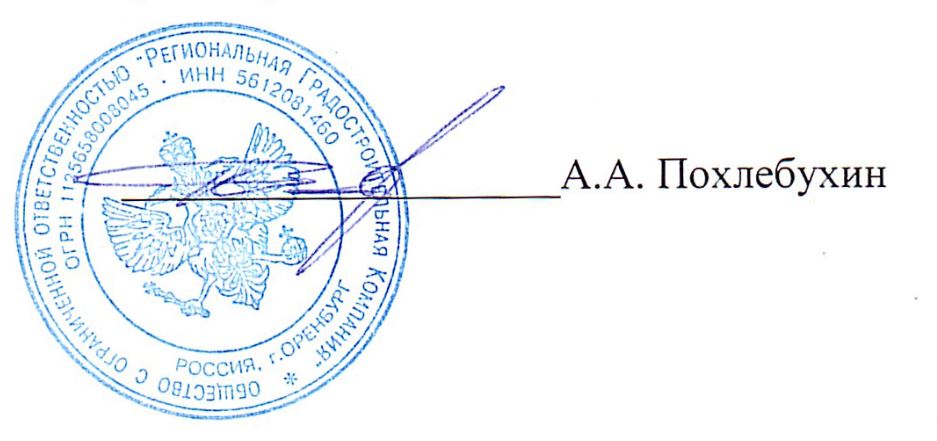 Главный инженер проекта				г. Оренбург, 2019 г.Содержание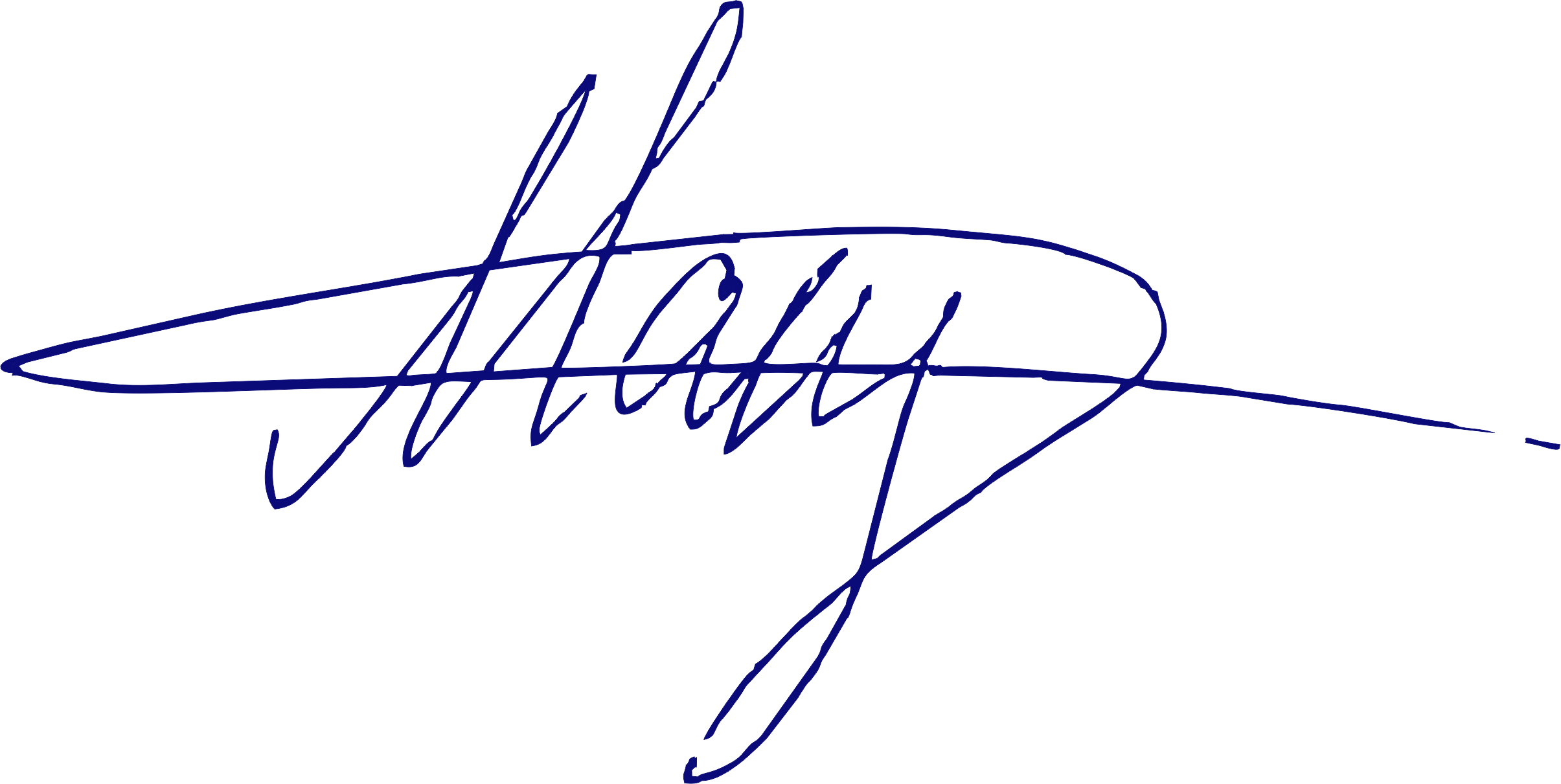 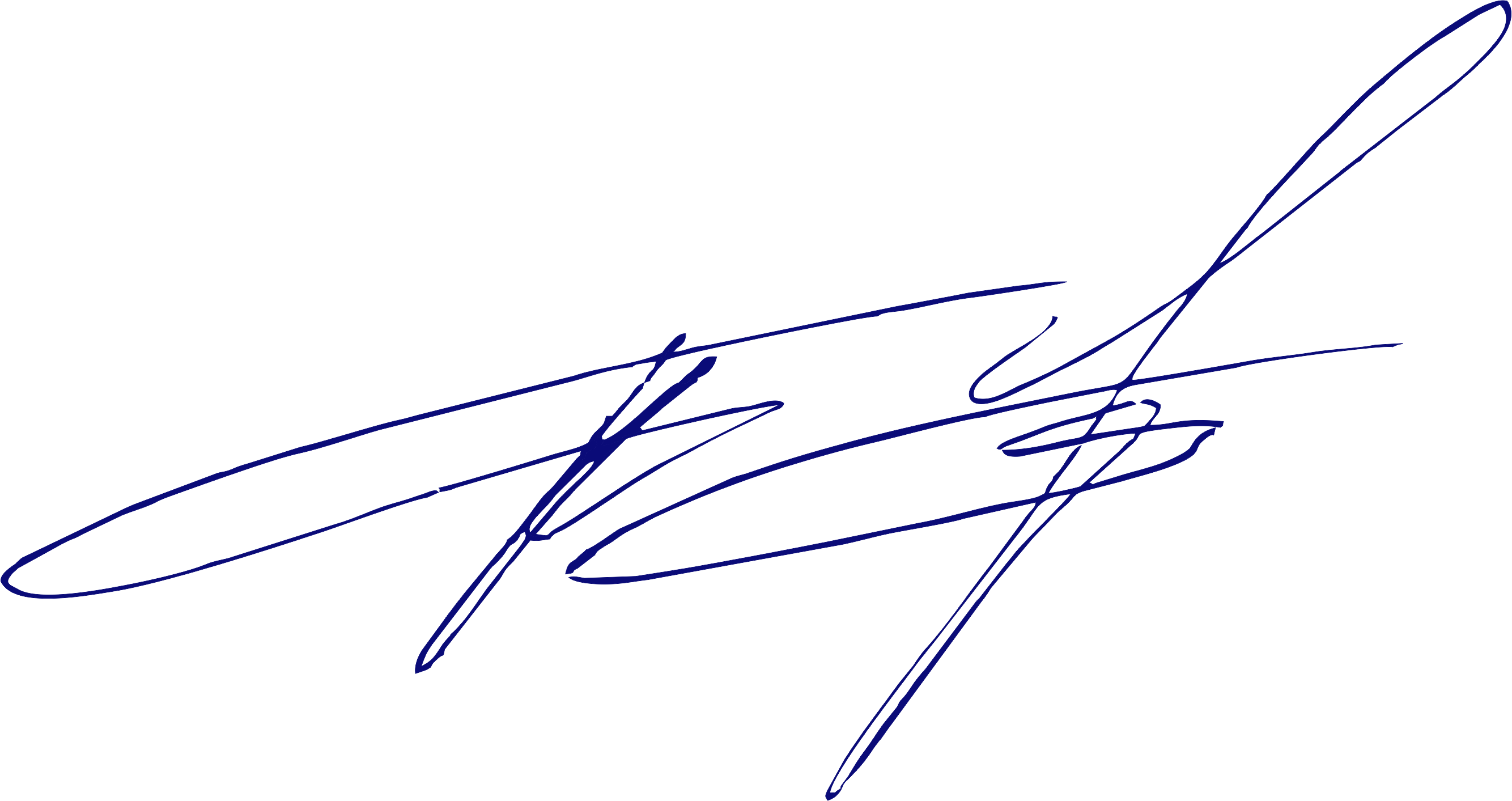 ВведениеПроект планировки и проект межевания территории «Обустройство скважин Мохового месторождения» в  Подольском  сельсовете  Красногвардейского  района  Оренбургской  области, разработан в 2019 году ООО «Региональная Градостроительная Компания» на основании Постановления №27-П от 22.03.2019 «О подготовке документации по планировке территории  «Проект  планировки  и  межевания  территории  «Обустройство  скважин  Мохового  месторождения»  в  Подольском сельсовете  Красногвардейского  района  Оренбургской  области» Территориально проектируемый линейный объект располагается в границах МО Подольский сельсовет Красногвардейского района Оренбургской области.Пояснительная записка и прочие текстовые материалы в составе проекта предоставляются исполнителем в форматах Microsoft Office.Графические материалы предоставляются исполнителем на электронных носителях в векторном формате AutoCAD.Графические материалы разработаны на топографической основе в масштабе 1:1000, в системе координат МСК-56 и Балтийской системе высот.При разработке настоящего проекта авторский коллектив руководствовался:- Градостроительный кодекс Российской Федерации;  - Земельный кодекс Российской Федерации;- Лесной кодекс Российской Федерации;- Водный кодекс Российской Федерации;- Федеральный закон № 73-ФЗ от 25 июня 2002г. «Об объектах культурного наследия»;- Федеральный закон № 7-ФЗ от 10 января . «Об охране окружающей среды»;- Федеральный закон № 2395-1- ФЗ от 21 февраля 1992 «О недрах»;- Федеральный закон от  №221-ФЗ «О государственном кадастре недвижимости»;- Закон Российской Федерации «О разграничении государственной собственности на землю»;- СНиП 2.07.01-89* «Градостроительство. Планировка и застройка городских и сельских поселений»;- СНиП  «Инструкция о порядке разработки, согласования, экспертизы и утверждения градостроительной документации»;- СанПиН 2.2.1/2.1.1.1200-03 «Санитарно-защитные зоны и санитарная классификация предприятий, сооружений и иных объектов»;- СНиП  «Основные положения создания и ведения градостроительного кадастра Российской Федерации»;- Областные и местные нормативы градостроительного проектирования;- Постановление Правительства РФ от 12.05.2017 № 564
«Об утверждении Положения о составе и содержании проектов планировки территории, предусматривающих размещение одного или нескольких линейных объектов»;- Приказ Министерства строительства и жилищно-коммунального хозяйства РФ от 25.04.2017г. № 739/пр «Об утверждении требований к цифровым топографическим картам и цифровым топографическим планам, используемым при подготовке графической части документации по планировке территории»;- Приказ Министерства строительства и жилищно-коммунального хозяйства РФ от 25.04.2017г. №742/пр «О Порядке установления и отображения красных линий, обозначающих границы территорий, занятых линейными объектами и (или) предназначенных для размещения линейных объектов».Согласно п.2 «Положения о составе разделов проектной документации и требованиях к их содержанию», утвержденного постановлением Правительства Российской Федерации от  № 87, к линейным объектам относятся трубопроводы, автомобильные и железные дороги, линии электропередачи и другие линейные объекты. Подготовка данного проекта планировки территории осуществляется  для выделения границ зон планируемого размещения линейных объектов в пределах границ МО Подольский сельсовет Красногвардейского района Оренбургской области:Линейные объекты:- нефтепроводы, общей протяженностью 16114.26 м;- ЛЭП-10кВ, общей протяженностью 10480.94 м.Площадки:- Скважина №3.- Скважина №4.- Скважина №5.- Скважина №6.- Скважина №7.- Скважина №8.- Скважина №9.- Скважина №14.- Скважина №19.- Скважина №21.- Скважина №24.- Скважина №36.- Скважина №37.- АГЗУ-1 в районе скв. №3;- нефтеколлектор для транспортировки продукции от АГЗУ-1 до ПСН на скважине №3. Ориентировочная длина трассы нефтеколлектора - 0,1 км.Ориентировочная длина трасс выкидных трубопроводов от скважин - 10,7 км, ЛЭП к скважинам – 9,2 км.Общая площадь земельных участков, в пределах границ проектирования на территории МО Подольский сельсовет, занятых линейными объектами составляет – 426 463.94 кв.м. (42,64 га). Границы зон планируемого размещения линейных объектов определены в соответствии с проектом полосы отвода.Проектируемый участок под строительство проектируемых объектов, располагается в кадастровых кварталах МО Подольский сельсовет: 56:14:0306001, 56:14:0306002.Диаметр и глубина заложения проектного трубопровода определяется при разработке проектной документации на линейный объект.Часть 3. Материалы по обоснованию проекта планировки территории.                                                                               Раздел 1. Материалы по обоснованию проекта планировки территории. Графическая часть.Состав чертежей графической части материалов по обоснованию проекта планировки территории* Схема организации улично-дорожной сети и движения транспорта не требуется, так как проект планировки не предусматривает размещение автомобильных дорог и (или) объектов железнодорожного транспорта.Раздел 2. Материалы по обоснованию проекта планировки территории. Пояснительная записка.2.1. Описание природно-климатических условий территории, в отношении которой разрабатывается проект планировки территории. В административном отношении участок производства изысканий расположен в Оренбургской области, Красногвардейском районе, в 3 км восточнее с. Староюлдашево.В районе проектируемых работ имеется разветвленная сеть грунтовых дорог, пригодная для передвижения автотранспорта в сухое время года. Проезд до объекта изысканий, в зависимости от вида транспорта, осуществляется в любое время года. Центральные населённые пункты всех поселений района соединены с административным центром района - с. Плешаново и с областным центром - г. Оренбург.Участок изысканий не входит в границы перспективного развития населенных пунктов.По природным условиям данная территория относится к лесостепной зоне. Преобладающими почвами на территории района являются черноземы, преимущественно глинистые и суглинистые.Основной водной артерией района изысканий является р. Кутерля.Согласно СП 131.13330.2012 по климатическому районированию рассматриваемая территория относится к Ю подрайону.Климат характеризуется хорошо выраженной континентальностью, что объясняется значительной удаленностью области от морей и близостью полупустынь Казахстана. Основным показателем континентальности климата является большая амплитуда колебаний температуры воздуха между зимой (январь) и летом (июль), которая достигает 34-36 °С. Другой отличительной особенностью климата является недостаточность атмосферных осадков, годовая сумма которых в среднем составляет 370-380 мм. Холодным временем года является период с октября по март, теплым - с апреля по сентябрь.Территория Оренбургской области доступна для вторжения холодных масс, как из Арктики, так и из Казахстана; они могут сменяться массами воздуха, поступающего с Атлантики, выносами тропического воздуха со Средиземноморского бассейна.Климат района работ резко-континентальный, засушливый с холодной и малоснежной зимой и жарким летом. Согласно СП 131.13330.2012 по климатическому районированию рассматриваемая территория относится к ГБ подрайону. В соответствии с СП 20.13330.2016 данная территория относится к III-му району по весу снегового покрова. Вес снегового покрова Sg на 1 м2 горизонтальной поверхности земли составляет 1,5 кПа.Согласно СП 20.13330.2016 участок изысканий расположен в пределах III района с нормативной величиной ветрового давления Wо = 0,38 кПа.Согласно карте 4 приложение Ж СП 20.13330.2016, площадка изысканий относится ко II-му району по толщине стенки гололёда, для которого нормативная толщина стенки гололеда на высоте 10 м над поверхностью земли повторяемостью 1 раз в 5 лет для диаметра провода троса или каната до 10 мм составляет 5 мм.Средняя месячная и средне годовая температура воздуха, °СРельеф площадки изысканий относительно ровный, слабонаклонный, с абсолютными отметками от 100,05 м до 195,95 м.Район проведения работ несет слабую техногенную нагрузку. Площадные сооружения в районе проведения изысканий представлены сооружениями куста нефтедобывающих скважин. Район также характеризуется прохождением инженерных коммуникаций таких, как подземный нефтепровод и ВЛ-10 кВ.Существующие в непосредственной близости от площадки изысканий сооружения преимущественно II уровня ответственности.Деформации зданий и сооружений от проявлений физико-геологических процессов и явлений на участке и вблизи во время проведения работ отсутствовали. Техногенные воздействия на осваиваемую территорию незначительны, имеют локальный характер, ограниченны по времени.2.2. Обоснование определения границ зон планируемого размещения линейных объектов.Границы зон планируемого размещения линейных объектов определены в соответствии с нормами отвода земельных участков для конкретных видов линейных объектов и в соответствии с проектом полосы отвода.Границы зон планируемого размещения проектируемых нефтепроводов и ЛЭП-10кВ определены в следующем порядке:1. Ширина границ зон планируемого размещения проектируемых нефтепроводов и ЛЭП-10кВ в сумме составила 32 м, в соответствии с СН 459-74 «Нормы отвода земель для нефтяных и газовых скважин» - 24 м для нефтепроводов, и в соответствии с «Нормами отвода земель для электрических сетей напряжением 0,38-750 кВ» №14278тм-т1 – 8 м для ЛЭП-10кВ;2. Длина границ зон планируемого размещения проектируемых нефтепроводов и ЛЭП-10кВ соответствует длинам трасс проектируемых объектов.2.3. Обоснование определения границ зон планируемого размещения линейных объектов, подлежащих переносу (переустройству) из зон планируемого размещения линейных объектов. Настоящим проектом не устанавливаются границы зон планируемого размещения линейных объектов, подлежащих переносу (переустройству) из зон планируемого размещения линейных объектов.2.4. Обоснование определения предельных параметров застройки территории в границах зон планируемого размещения объектов капитального строительства, входящих в состав линейных объектов.В соответствии с Правилами землепользования и застройки МО Подольский сс, для линейных объектов предельные параметры не устанавливаются, в связи с отсутствием таких объектов.2.5. Ведомость пересечений границ зон планируемого размещения линейного объекта (объектов) с объектами капитального строительства, строительство которых запланировано в соответствии с ранее утвержденной документацией по планировке территории.Границы зон планируемого размещения линейных объектов пересекают границы объектов капитального строительства, строительство которых запланировано в соответствии с ранее утвержденной документацией по планировке территории – нефтепровод, газопровод высокого давления и ЛЭП-10 кВ. Координаты пересечений отображены на Схеме использования территории в период подготовки проекта планировки территории. Площадь: 22399.77 кв.м.Площадь: 33.64Площадь: 34.22 кв.м.2.6. Ведомость пересечений границ зон планируемого размещения линейного объекта (объектов) с водными объектами.Границы зон планируемого размещения линейных объектов имеют пересечения с водными объектами – ручей.Площадь: 4122.63 кв.м.2.7. Приложение.2.7.1. Материалы и результаты инженерных изысканий, используемые при подготовке проекта планировки территории, с приложением документов, подтверждающих соответствие лиц, выполнивших инженерные изыскания, требованиям части 2 статьи 47 Градостроительного кодекса Российской Федерации.Результаты инженерных изысканий, используемые при подготовке проекта планировки территории:- Инженерно-геодезические изыскания, выполнены ООО «СибНИПИРП-Тюмень» в 2013г. 2.7.3. Исходные данные, используемые при подготовке проекта планировки территории.Исходные данные, используемые при подготовке проекта планировки территории:Постановления №27-П от 22.03.2019 «О подготовке документации по планировке территории  «Проект  планировки  и  межевания  территории  «Обустройство  скважин  Мохового  месторождения»  в  Подольском  сельсовете  Красногвардейского  района  Оренбургской  области»; Схема территориального планирования Оренбургской области с изменениями, утвержденной Постановлением Правительства Оренбургской области №82-п от 08.02.2016г.;Схема территориального планирования Красногвардейского района; Генеральный план муниципального образования Подольский сельсовет Красногвардейского района Оренбургской области;Правила землепользования и застройки муниципального образования Подольский сельсовет Красногвардейского района Оренбургской области.2.7.4. Решение о подготовке документации по планировке территории.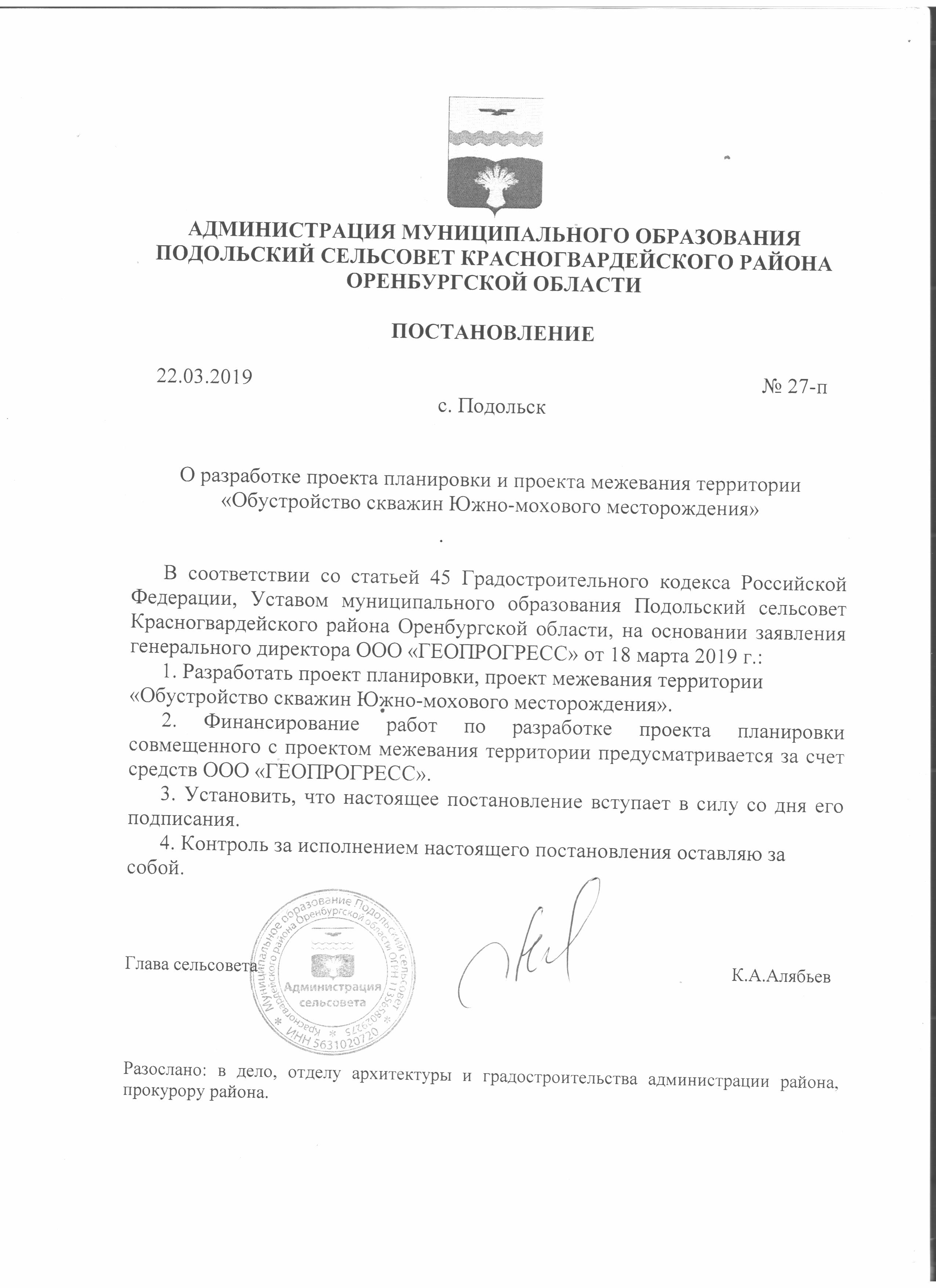  2.7.5. Ведомость координат характерных точек границ существующих земельных участков, учтенных в ЕГРН, в границах территории, в отношении которой осуществляется подготовка проекта планировки.Таблица  1. Перечень координат характерных точек границ существующих земельных участков, учтенных в ЕГРН, в границах территории, в отношении которой осуществляется подготовка проекта планировки.Земельные участки с кадастровыми номерами 56:14:0306001:2, 56:14:0306002:5, 56:14:1013015:24, 56:14:0306001:7 имеют статус «ранее учтенный». 2.7.6. Ведомости координат характерных точек охранных зон проектируемых и существующих линейных объектов.Таблица 2. Перечень координат поворотных точек границ охранных зон проектируемых инженерных сетей и коммуникаций.Перечень координат поворотных точек границ охранных зон существующих инженерных сетей и коммуникаций.Часть 4. Материалы по обоснованию проекта межевания территории.Раздел 1. Чертежи.Состав чертежей материалов по обоснованию проекта межевания территории№Название чертежаМасштаб1Схема расположения элементов планировочной структурыМ 1:100002Схема существующих границ зон с особыми условиями использования территорий.М 1:10003Схема планируемых границ зон с особыми условиями использования территорий. Схема границ территорий, подверженных риску возникновения чрезвычайных ситуаций природного и техногенного характера.М 1:10004Схема использования территории в период подготовки проекта планировкиМ 1:55005Схема конструктивных и планировочных решений. Схема вертикальной планировки территории, инженерной подготовки и инженерной защиты территории.М 1:1000IIIIIIIVVVIVIIVIIIIXXXIXIIГод-14,4-13,5-6,65,814,619,221,019,613,14,1-3,8-10,44,1Ведомость пересечений границ зон планируемого размещения линейного объекта (объектов) с объектами капитального строительства, строительство которых запланировано в соответствии с ранее утвержденной документацией по планировке территории. (нефтепровод)Ведомость пересечений границ зон планируемого размещения линейного объекта (объектов) с объектами капитального строительства, строительство которых запланировано в соответствии с ранее утвержденной документацией по планировке территории. (нефтепровод)Ведомость пересечений границ зон планируемого размещения линейного объекта (объектов) с объектами капитального строительства, строительство которых запланировано в соответствии с ранее утвержденной документацией по планировке территории. (нефтепровод)NXY12210777.777548038.428822210779.169548039.999732210781.302548040.790842210997.268548017.906552211000.532548049.739162210789.2548072.140272210783.249548072.807282210780.66548072.869792210777.867548072.6232102210774.543548072.0705112210771.494548071.2818122210768.576548070.2764132210765.791548069.0699142210763.282548067.7887152210760.772548066.1963162210757.658548063.7089172210754.23548060.2918182210751.173548056.206192210748.717548051.7241202210746.923548046.9165212210720.5547948.7468222210715.833547950.0666232210703.889547906.168242210682.454547826.7786252210663.388547756.3284262210646.312547694.6357272210645.795547671.1924282210612.963547549.2105292210611.762547542.2368302210612.279547535.832312210614.147547517.8641322210638.162547623.5828332210666.945547626.6488342210677.702547666.6155352210678.216547689.9433362210692.615547741.9631372210706.699547793.8101382210743.167547928.6862392210747.898547927.4179402210777.777548038.4288Ведомость пересечений границ зон планируемого размещения линейного объекта (объектов) с объектами капитального строительства, строительство которых запланировано в соответствии с ранее утвержденной документацией по планировке территории. (газопровод высокого давления)Ведомость пересечений границ зон планируемого размещения линейного объекта (объектов) с объектами капитального строительства, строительство которых запланировано в соответствии с ранее утвержденной документацией по планировке территории. (газопровод высокого давления)Ведомость пересечений границ зон планируемого размещения линейного объекта (объектов) с объектами капитального строительства, строительство которых запланировано в соответствии с ранее утвержденной документацией по планировке территории. (газопровод высокого давления)NXY12210924.466549013.123522210916.056549013.076932210914.776549009.069842210923.187549009.116352210924.466549013.1235Ведомость пересечений границ зон планируемого размещения линейного объекта (объектов) с объектами капитального строительства, строительство которых запланировано в соответствии с ранее утвержденной документацией по планировке территории. (ЛЭП-10 кВ)Ведомость пересечений границ зон планируемого размещения линейного объекта (объектов) с объектами капитального строительства, строительство которых запланировано в соответствии с ранее утвержденной документацией по планировке территории. (ЛЭП-10 кВ)Ведомость пересечений границ зон планируемого размещения линейного объекта (объектов) с объектами капитального строительства, строительство которых запланировано в соответствии с ранее утвержденной документацией по планировке территории. (ЛЭП-10 кВ)NXY12210934.144549043.431922210926.525549045.864532210924.763549040.346442210930.579549040.655552210933.302549040.795762210934.144549043.4319NXY12208541.519548238.024422208546.493548248.194532208513.338548238.937342208519.432548217.108152208524.501548219.890562208529.582548223.581372208534.152548227.882282208538.162548232.723292208541.519548238.0244102208713.56548351.6157112208712.23548358.9302122208711.267548382.0311132208621.574548299.9186142208622.708548295.8868152208629.745548279.0531162208631.01548276.042172208713.56548351.6157182208726.47548307.5508192208722.96548315.0929202208644.907548245.9112212208648.417548238.3689222208726.47548307.5508Координаты характерных точек границ земельных участков, учтенных в ЕГРНКоординаты характерных точек границ земельных участков, учтенных в ЕГРНКоординаты характерных точек границ земельных участков, учтенных в ЕГРНКоординаты характерных точек границ земельных участков, учтенных в ЕГРНКоординаты характерных точек границ земельных участков, учтенных в ЕГРНКатегория земельВид разрешенного использования56:14:0000000:36056:14:0000000:36056:14:0000000:36056:14:0000000:36056:14:0000000:360Земли сельскохозяйственного назначенияДля сельскохозяйственного производстваNXXYYЗемли сельскохозяйственного назначенияДля сельскохозяйственного производства12208841.492208841.49548819.79548819.79Земли сельскохозяйственного назначенияДля сельскохозяйственного производства22208704.582208704.58548791.77548791.77Земли сельскохозяйственного назначенияДля сельскохозяйственного производства32208711.742208711.74548751.89548751.89Земли сельскохозяйственного назначенияДля сельскохозяйственного производства42208709.112208709.11548705.05548705.05Земли сельскохозяйственного назначенияДля сельскохозяйственного производства52208721.842208721.84548631.16548631.16Земли сельскохозяйственного назначенияДля сельскохозяйственного производства62208708.0492208708.049548572.3436548572.3436Земли сельскохозяйственного назначенияДля сельскохозяйственного производства72208730.1932208730.193548531.764548531.764Земли сельскохозяйственного назначенияДля сельскохозяйственного производства82208739.762208739.76548518.9837548518.9837Земли сельскохозяйственного назначенияДля сельскохозяйственного производства92208738.712208738.71548602.98548602.98Земли сельскохозяйственного назначенияДля сельскохозяйственного производства102208841.492208841.49548819.79548819.79Земли сельскохозяйственного назначенияДля сельскохозяйственного производства112208706.8522208706.852548699.6709548699.6709Земли сельскохозяйственного назначенияДля сельскохозяйственного производства122208685.5332208685.533548648.8932548648.8932Земли сельскохозяйственного назначенияДля сельскохозяйственного производства132208692.6322208692.632548613.8182548613.8182Земли сельскохозяйственного назначенияДля сельскохозяйственного производства142208706.0622208706.062548576.8952548576.8952Земли сельскохозяйственного назначенияДля сельскохозяйственного производства152208718.832208718.83548631.44548631.44Земли сельскохозяйственного назначенияДля сельскохозяйственного производства162208706.8522208706.852548699.6709548699.6709Земли сельскохозяйственного назначенияДля сельскохозяйственного производства172208862.9892208862.989548420.5752548420.5752Земли сельскохозяйственного назначенияДля сельскохозяйственного производства182208868.8982208868.898548417.9251548417.9251Земли сельскохозяйственного назначенияДля сельскохозяйственного производства192208872.552208872.55548438.62548438.62Земли сельскохозяйственного назначенияДля сельскохозяйственного производства202208784.6522208784.652548463.4314548463.4314Земли сельскохозяйственного назначенияДля сельскохозяйственного производства212208759.0492208759.049548439.9917548439.9917Земли сельскохозяйственного назначенияДля сельскохозяйственного производства222208820.062208820.06548281.23548281.23Земли сельскохозяйственного назначенияДля сельскохозяйственного производства232208842.842208842.84548270.25548270.25Земли сельскохозяйственного назначенияДля сельскохозяйственного производства242208846.2312208846.231548268.5942548268.5942Земли сельскохозяйственного назначенияДля сельскохозяйственного производства252208835.852208835.85548312.0319548312.0319Земли сельскохозяйственного назначенияДля сельскохозяйственного производства262208821.092208821.09548348.6207548348.6207Земли сельскохозяйственного назначенияДля сельскохозяйственного производства272208807.8322208807.832548371.6878548371.6878Земли сельскохозяйственного назначенияДля сельскохозяйственного производства282208862.9892208862.989548420.5752548420.5752Земли сельскохозяйственного назначенияДля сельскохозяйственного производства292208754.0972208754.097548438.7874548438.7874Земли сельскохозяйственного назначенияДля сельскохозяйственного производства302208751.5042208751.504548441.4424548441.4424Земли сельскохозяйственного назначенияДля сельскохозяйственного производства312208717.5272208717.527548467.9008548467.9008Земли сельскохозяйственного назначенияДля сельскохозяйственного производства322208687.6022208687.602548485.1372548485.1372Земли сельскохозяйственного назначенияДля сельскохозяйственного производства332208666.432208666.43548394.84548394.84Земли сельскохозяйственного назначенияДля сельскохозяйственного производства342208673.852208673.85548324.08548324.08Земли сельскохозяйственного назначенияДля сельскохозяйственного производства352208727.952208727.95548232.15548232.15Земли сельскохозяйственного назначенияДля сельскохозяйственного производства362208812.882208812.88548107.72548107.72Земли сельскохозяйственного назначенияДля сельскохозяйственного производства372208810.412208810.41548106.03548106.03Земли сельскохозяйственного назначенияДля сельскохозяйственного производства382208726.962208726.96548228.86548228.86Земли сельскохозяйственного назначенияДля сельскохозяйственного производства392208714.462208714.46548197.69548197.69Земли сельскохозяйственного назначенияДля сельскохозяйственного производства402208685.682208685.68548162.89548162.89Земли сельскохозяйственного назначенияДля сельскохозяйственного производства412208608.822208608.82548132.33548132.33Земли сельскохозяйственного назначенияДля сельскохозяйственного производства422208518.192208518.19548062.49548062.49Земли сельскохозяйственного назначенияДля сельскохозяйственного производства432208461.052208461.05548051.52548051.52Земли сельскохозяйственного назначенияДля сельскохозяйственного производства442208465.162208465.16548031.85548031.85Земли сельскохозяйственного назначенияДля сельскохозяйственного производства452208579.652208579.65547968.53547968.53Земли сельскохозяйственного назначенияДля сельскохозяйственного производства462208600.8262208600.826547921.4305547921.4305Земли сельскохозяйственного назначенияДля сельскохозяйственного производства472208605.7312208605.731547921.9471547921.9471Земли сельскохозяйственного назначенияДля сельскохозяйственного производства482208637.8662208637.866547930.5467547930.5467Земли сельскохозяйственного назначенияДля сельскохозяйственного производства492208675.2412208675.241547944.7052547944.7052Земли сельскохозяйственного назначенияДля сельскохозяйственного производства502208706.5152208706.515547961.2883547961.2883Земли сельскохозяйственного назначенияДля сельскохозяйственного производства512208735.6062208735.606547981.4204547981.4204Земли сельскохозяйственного назначенияДля сельскохозяйственного производства522208756.892208756.89547999.7503547999.7503Земли сельскохозяйственного назначенияДля сельскохозяйственного производства532208783.72208783.7548028.6768548028.6768Земли сельскохозяйственного назначенияДля сельскохозяйственного производства542208809.5062208809.506548065.8849548065.8849Земли сельскохозяйственного назначенияДля сельскохозяйственного производства552208824.6712208824.671548095.3048548095.3048Земли сельскохозяйственного назначенияДля сельскохозяйственного производства562208843.0172208843.017548149.7192548149.7192Земли сельскохозяйственного назначенияДля сельскохозяйственного производства572208850.0432208850.043548195.4223548195.4223Земли сельскохозяйственного назначенияДля сельскохозяйственного производства582208850.7722208850.772548226.8765548226.8765Земли сельскохозяйственного назначенияДля сельскохозяйственного производства592208847.5692208847.569548262.2651548262.2651Земли сельскохозяйственного назначенияДля сельскохозяйственного производства602208816.982208816.98548277.15548277.15Земли сельскохозяйственного назначенияДля сельскохозяйственного производства612208754.0972208754.097548438.7874548438.7874Земли сельскохозяйственного назначенияДля сельскохозяйственного производства622208663.432208663.43548394.78548394.78Земли сельскохозяйственного назначенияДля сельскохозяйственного производства632208684.9412208684.941548486.6701548486.6701Земли сельскохозяйственного назначенияДля сельскохозяйственного производства642208682.4592208682.459548488.0997548488.0997Земли сельскохозяйственного назначенияДля сельскохозяйственного производства652208657.972208657.97548498.7654548498.7654Земли сельскохозяйственного назначенияДля сельскохозяйственного производства662208629.9122208629.912548507.9759548507.9759Земли сельскохозяйственного назначенияДля сельскохозяйственного производства672208601.1562208601.156548514.3768548514.3768Земли сельскохозяйственного назначенияДля сельскохозяйственного производства682208595.6022208595.602548514.9927548514.9927Земли сельскохозяйственного назначенияДля сельскохозяйственного производства692208577.62208577.6548471.86548471.86Земли сельскохозяйственного назначенияДля сельскохозяйственного производства702208505.962208505.96548411.73548411.73Земли сельскохозяйственного назначенияДля сельскохозяйственного производства712208519.352208519.35548316.04548316.04Земли сельскохозяйственного назначенияДля сельскохозяйственного производства722208449.82208449.8548158.76548158.76Земли сельскохозяйственного назначенияДля сельскохозяйственного производства732208455.712208455.71548136.33548136.33Земли сельскохозяйственного назначенияДля сельскохозяйственного производства742208458.2942208458.294548054.4808548054.4808Земли сельскохозяйственного назначенияДля сельскохозяйственного производства752208517.282208517.28548065.38548065.38Земли сельскохозяйственного назначенияДля сельскохозяйственного производства762208607.152208607.15548134.83548134.83Земли сельскохозяйственного назначенияДля сельскохозяйственного производства772208683.612208683.61548165.1548165.1Земли сельскохозяйственного назначенияДля сельскохозяйственного производства782208712.042208712.04548199.47548199.47Земли сельскохозяйственного назначенияДля сельскохозяйственного производства792208725.032208725.03548231.43548231.43Земли сельскохозяйственного назначенияДля сельскохозяйственного производства802208671.112208671.11548322.85548322.85Земли сельскохозяйственного назначенияДля сельскохозяйственного производства812208663.432208663.43548394.78548394.78Земли сельскохозяйственного назначенияДля сельскохозяйственного производства8222093252209325547880.55547880.55Земли сельскохозяйственного назначенияДля сельскохозяйственного производства832209270.4082209270.408547974.9046547974.9046Земли сельскохозяйственного назначенияДля сельскохозяйственного производства842209268.3332209268.333547971.7708547971.7708Земли сельскохозяйственного назначенияДля сельскохозяйственного производства852209252.4692209252.469547939.3671547939.3671Земли сельскохозяйственного назначенияДля сельскохозяйственного производства862209238.6622209238.662547898.0878547898.0878Земли сельскохозяйственного назначенияДля сельскохозяйственного производства872209231.5452209231.545547860.3382547860.3382Земли сельскохозяйственного назначенияДля сельскохозяйственного производства882209229.3182209229.318547819.9069547819.9069Земли сельскохозяйственного назначенияДля сельскохозяйственного производства892209231.4852209231.485547787.4074547787.4074Земли сельскохозяйственного назначенияДля сельскохозяйственного производства902209234.8012209234.801547771.0243547771.0243Земли сельскохозяйственного назначенияДля сельскохозяйственного производства912209236.812209236.81547825.06547825.06Земли сельскохозяйственного назначенияДля сельскохозяйственного производства922209239.672209239.67547877.44547877.44Земли сельскохозяйственного назначенияДля сельскохозяйственного производства932209265.872209265.87547834.68547834.68Земли сельскохозяйственного назначенияДля сельскохозяйственного производства942209265.662209265.66547812.74547812.74Земли сельскохозяйственного назначенияДля сельскохозяйственного производства952209337.492209337.49547725.16547725.16Земли сельскохозяйственного назначенияДля сельскохозяйственного производства962209409.442209409.44547580.88547580.88Земли сельскохозяйственного назначенияДля сельскохозяйственного производства972209416.6192209416.619547545.3044547545.3044Земли сельскохозяйственного назначенияДля сельскохозяйственного производства982209419.0662209419.066547544.2069547544.2069Земли сельскохозяйственного назначенияДля сельскохозяйственного производства992209446.0952209446.095547535.3229547535.3229Земли сельскохозяйственного назначенияДля сельскохозяйственного производства1002209378.32209378.3547787.22547787.22Земли сельскохозяйственного назначенияДля сельскохозяйственного производства10122093252209325547880.55547880.55Земли сельскохозяйственного назначенияДля сельскохозяйственного производства1022209625.172209625.17548002.27548002.27Земли сельскохозяйственного назначенияДля сельскохозяйственного производства1032209416.122209416.12548027.04548027.04Земли сельскохозяйственного назначенияДля сельскохозяйственного производства1042209324.722209324.72548015.22548015.22Земли сельскохозяйственного назначенияДля сельскохозяйственного производства1052209316.5762209316.576548035.3883548035.3883Земли сельскохозяйственного назначенияДля сельскохозяйственного производства1062209316.3572209316.357548035.2001548035.2001Земли сельскохозяйственного назначенияДля сельскохозяйственного производства1072209291.3832209291.383548006.5846548006.5846Земли сельскохозяйственного назначенияДля сельскохозяйственного производства1082209273.2882209273.288547979.2544547979.2544Земли сельскохозяйственного назначенияДля сельскохозяйственного производства1092209383.032209383.03547788.87547788.87Земли сельскохозяйственного назначенияДля сельскохозяйственного производства1102209451.7762209451.776547533.4557547533.4557Земли сельскохозяйственного назначенияДля сельскохозяйственного производства1112209453.3372209453.337547532.9424547532.9424Земли сельскохозяйственного назначенияДля сельскохозяйственного производства1122209488.7832209488.783547525.8546547525.8546Земли сельскохозяйственного назначенияДля сельскохозяйственного производства1132209512.8582209512.858547524.1565547524.1565Земли сельскохозяйственного назначенияДля сельскохозяйственного производства1142209625.172209625.17548002.27548002.27Земли сельскохозяйственного назначенияДля сельскохозяйственного производства1152210949.4852210949.485548845.2094548845.2094Земли сельскохозяйственного назначенияДля сельскохозяйственного производства1162210910.4932210910.493548841.8296548841.8296Земли сельскохозяйственного назначенияДля сельскохозяйственного производства1172210860.9212210860.921548829.6681548829.6681Земли сельскохозяйственного назначенияДля сельскохозяйственного производства1182210818.332210818.33548811.5275548811.5275Земли сельскохозяйственного назначенияДля сельскохозяйственного производства1192210780.0812210780.081548787.8318548787.8318Земли сельскохозяйственного назначенияДля сельскохозяйственного производства1202210743.5322210743.532548756.4301548756.4301Земли сельскохозяйственного назначенияДля сельскохозяйственного производства1212210718.5582210718.558548727.8146548727.8146Земли сельскохозяйственного назначенияДля сельскохозяйственного производства1222210695.5082210695.508548693.0008548693.0008Земли сельскохозяйственного назначенияДля сельскохозяйственного производства1232210679.6442210679.644548660.5971548660.5971Земли сельскохозяйственного назначенияДля сельскохозяйственного производства1242210665.8372210665.837548619.3178548619.3178Земли сельскохозяйственного назначенияДля сельскохозяйственного производства1252210658.722210658.72548581.5682548581.5682Земли сельскохозяйственного назначенияДля сельскохозяйственного производства1262210656.4932210656.493548541.1369548541.1369Земли сельскохозяйственного назначенияДля сельскохозяйственного производства1272210658.7152210658.715548507.8216548507.8216Земли сельскохозяйственного назначенияДля сельскохозяйственного производства1282210639.8292210639.829548518.6997548518.6997Земли сельскохозяйственного назначенияДля сельскохозяйственного производства1292210615.342210615.34548529.3654548529.3654Земли сельскохозяйственного назначенияДля сельскохозяйственного производства1302210587.2822210587.282548538.5759548538.5759Земли сельскохозяйственного назначенияДля сельскохозяйственного производства1312210558.5262210558.526548544.9768548544.9768Земли сельскохозяйственного назначенияДля сельскохозяйственного производства1322210549.2052210549.205548546.0104548546.0104Земли сельскохозяйственного назначенияДля сельскохозяйственного производства1332210512.22210512.2548403.77548403.77Земли сельскохозяйственного назначенияДля сельскохозяйственного производства1342210254.112210254.11547403547403Земли сельскохозяйственного назначенияДля сельскохозяйственного производства1352210414.222210414.22547382.19547382.19Земли сельскохозяйственного назначенияДля сельскохозяйственного производства1362210563.762210563.76547358.32547358.32Земли сельскохозяйственного назначенияДля сельскохозяйственного производства1372210613.382210613.38547572.17547572.17Земли сельскохозяйственного назначенияДля сельскохозяйственного производства1382210949.4852210949.485548845.2094548845.2094Земли сельскохозяйственного назначенияДля сельскохозяйственного производства1392210989.4432210989.443548996.5563548996.5563Земли сельскохозяйственного назначенияДля сельскохозяйственного производства1402210925.672210925.67548997.1734548997.1734Земли сельскохозяйственного назначенияДля сельскохозяйственного производства1412210928.7872210928.787549006.9332549006.9332Земли сельскохозяйственного назначенияДля сельскохозяйственного производства1422210907.4122210907.412549005.7286549005.7286Земли сельскохозяйственного назначенияДля сельскохозяйственного производства1432210898.3792210898.379548977.4385548977.4385Земли сельскохозяйственного назначенияДля сельскохозяйственного производства1442210984.1762210984.176548976.6084548976.6084Земли сельскохозяйственного назначенияДля сельскохозяйственного производства1452210989.4432210989.443548996.5563548996.5563Земли сельскохозяйственного назначенияДля сельскохозяйственного производства1462211257.5422211257.542548553.6265548553.6265Земли сельскохозяйственного назначенияДля сельскохозяйственного производства1472211254.2322211254.232548590.1931548590.1931Земли сельскохозяйственного назначенияДля сельскохозяйственного производства1482211242.622211242.62548638.7819548638.7819Земли сельскохозяйственного назначенияДля сельскохозяйственного производства1492211227.862211227.86548675.3707548675.3707Земли сельскохозяйственного назначенияДля сельскохозяйственного производства1502211206.1482211206.148548713.1472548713.1472Земли сельскохозяйственного назначенияДля сельскохозяйственного производства1512211185.0952211185.095548740.7302548740.7302Земли сельскохозяйственного назначенияДля сельскохозяйственного производства1522211158.2742211158.274548768.1924548768.1924Земли сельскохозяйственного назначенияДля сельскохозяйственного производства1532211124.2972211124.297548794.6508548794.6508Земли сельскохозяйственного назначенияДля сельскохозяйственного производства1542211102.3192211102.319548807.3097548807.3097Земли сельскохозяйственного назначенияДля сельскохозяйственного производства1552210978.9722210978.972548326.0295548326.0295Земли сельскохозяйственного назначенияДля сельскохозяйственного производства1562211123.8522211123.852548295.3513548295.3513Земли сельскохозяйственного назначенияДля сельскохозяйственного производства1572211142.3762211142.376548308.1704548308.1704Земли сельскохозяйственного назначенияДля сельскохозяйственного производства1582211163.662211163.66548326.5003548326.5003Земли сельскохозяйственного назначенияДля сельскохозяйственного производства1592211190.472211190.47548355.4268548355.4268Земли сельскохозяйственного назначенияДля сельскохозяйственного производства1602211216.2762211216.276548392.6349548392.6349Земли сельскохозяйственного назначенияДля сельскохозяйственного производства1612211231.4412211231.441548422.0548548422.0548Земли сельскохозяйственного назначенияДля сельскохозяйственного производства1622211249.7872211249.787548476.4692548476.4692Земли сельскохозяйственного назначенияДля сельскохозяйственного производства1632211256.8132211256.813548522.1723548522.1723Земли сельскохозяйственного назначенияДля сельскохозяйственного производства1642211257.5422211257.542548553.6265548553.6265Земли сельскохозяйственного назначенияДля сельскохозяйственного производства1652211756.282211756.28548287.95548287.95Земли сельскохозяйственного назначенияДля сельскохозяйственного производства1662211809.0022211809.002548286.4332548286.4332Земли сельскохозяйственного назначенияДля сельскохозяйственного производства1672211806.112211806.11548298.5319548298.5319Земли сельскохозяйственного назначенияДля сельскохозяйственного производства1682211791.352211791.35548335.1207548335.1207Земли сельскохозяйственного назначенияДля сельскохозяйственного производства1692211769.6382211769.638548372.8972548372.8972Земли сельскохозяйственного назначенияДля сельскохозяйственного производства1702211748.5852211748.585548400.4802548400.4802Земли сельскохозяйственного назначенияДля сельскохозяйственного производства1712211721.7642211721.764548427.9424548427.9424Земли сельскохозяйственного назначенияДля сельскохозяйственного производства1722211687.7872211687.787548454.4008548454.4008Земли сельскохозяйственного назначенияДля сельскохозяйственного производства1732211652.7192211652.719548474.5997548474.5997Земли сельскохозяйственного назначенияДля сельскохозяйственного производства1742211628.232211628.23548485.2654548485.2654Земли сельскохозяйственного назначенияДля сельскохозяйственного производства1752211600.1722211600.172548494.4759548494.4759Земли сельскохозяйственного назначенияДля сельскохозяйственного производства1762211571.4162211571.416548500.8768548500.8768Земли сельскохозяйственного назначенияДля сельскохозяйственного производства1772211535.8452211535.845548504.8211548504.8211Земли сельскохозяйственного назначенияДля сельскохозяйственного производства1782211515.3442211515.344548505.1647548505.1647Земли сельскохозяйственного назначенияДля сельскохозяйственного производства1792211473.9832211473.983548501.5796548501.5796Земли сельскохозяйственного назначенияДля сельскохозяйственного производства1802211424.4112211424.411548489.4181548489.4181Земли сельскохозяйственного назначенияДля сельскохозяйственного производства1812211381.822211381.82548471.2775548471.2775Земли сельскохозяйственного назначенияДля сельскохозяйственного производства1822211343.5712211343.571548447.5818548447.5818Земли сельскохозяйственного назначенияДля сельскохозяйственного производства1832211307.0222211307.022548416.1801548416.1801Земли сельскохозяйственного назначенияДля сельскохозяйственного производства1842211282.0482211282.048548387.5646548387.5646Земли сельскохозяйственного назначенияДля сельскохозяйственного производства1852211258.9982211258.998548352.7508548352.7508Земли сельскохозяйственного назначенияДля сельскохозяйственного производства1862211243.1342211243.134548320.3471548320.3471Земли сельскохозяйственного назначенияДля сельскохозяйственного производства1872211229.3272211229.327548279.0678548279.0678Земли сельскохозяйственного назначенияДля сельскохозяйственного производства1882211228.232211228.23548273.2492548273.2492Земли сельскохозяйственного назначенияДля сельскохозяйственного производства1892211452.692211452.69548225.72548225.72Земли сельскохозяйственного назначенияДля сельскохозяйственного производства1902211466.92211466.9548290.12548290.12Земли сельскохозяйственного назначенияДля сельскохозяйственного производства1912211603.552211603.55548260548260Земли сельскохозяйственного назначенияДля сельскохозяйственного производства1922211573.42211573.4548123.35548123.35Земли сельскохозяйственного назначенияДля сельскохозяйственного производства1932211503.282211503.28548130.29548130.29Земли сельскохозяйственного назначенияДля сельскохозяйственного производства1942211383.792211383.79547632.43547632.43Земли сельскохозяйственного назначенияДля сельскохозяйственного производства1952211560.392211560.39547608.24547608.24Земли сельскохозяйственного назначенияДля сельскохозяйственного производства1962211540.4472211540.447547461.504547461.504Земли сельскохозяйственного назначенияДля сельскохозяйственного производства1972211949.482211949.48547405.19547405.19Земли сельскохозяйственного назначенияДля сельскохозяйственного производства1982211961.3942211961.394547454.9021547454.9021Земли сельскохозяйственного назначенияДля сельскохозяйственного производства1992211894.7982211894.798547459.6825547459.6825Земли сельскохозяйственного назначенияДля сельскохозяйственного производства2002211911.0812211911.081547579.7773547579.7773Земли сельскохозяйственного назначенияДля сельскохозяйственного производства2012211930.2982211930.298547575.9346547575.9346Земли сельскохозяйственного назначенияДля сельскохозяйственного производства2022211970.3162211970.316547573.112547573.112Земли сельскохозяйственного назначенияДля сельскохозяйственного производства2032211989.8632211989.863547573.6952547573.6952Земли сельскохозяйственного назначенияДля сельскохозяйственного производства2042212029.762212029.76547740.17547740.17Земли сельскохозяйственного назначенияДля сельскохозяйственного производства2052212017.912212017.91547743.34547743.34Земли сельскохозяйственного назначенияДля сельскохозяйственного производства2062211647.992211647.99547771.2547771.2Земли сельскохозяйственного назначенияДля сельскохозяйственного производства2072211756.282211756.28548287.95548287.95Земли сельскохозяйственного назначенияДля сельскохозяйственного производстваПлощадь: 1 192 244.64 кв.м.Площадь: 1 192 244.64 кв.м.Площадь: 1 192 244.64 кв.м.Площадь: 1 192 244.64 кв.м.Площадь: 1 192 244.64 кв.м.Земли сельскохозяйственного назначенияДля сельскохозяйственного производства56:14:0302001:6956:14:0302001:6956:14:0302001:6956:14:0302001:6956:14:0302001:69Земли промышленности, энергетики, транспорта, связи, радиовещания, телевидения, информатики, земли для обеспечения космической деятельности, земли обороны, безопасности и земли иного специального назначенияДля размещения и эксплуатации объектов автомобильного транспорта и объектов дорожного хозяйстваNXXYYЗемли промышленности, энергетики, транспорта, связи, радиовещания, телевидения, информатики, земли для обеспечения космической деятельности, земли обороны, безопасности и земли иного специального назначенияДля размещения и эксплуатации объектов автомобильного транспорта и объектов дорожного хозяйства12209061.2522209061.252548986.3559548986.3559Земли промышленности, энергетики, транспорта, связи, радиовещания, телевидения, информатики, земли для обеспечения космической деятельности, земли обороны, безопасности и земли иного специального назначенияДля размещения и эксплуатации объектов автомобильного транспорта и объектов дорожного хозяйства22209032.4962209032.496548992.7568548992.7568Земли промышленности, энергетики, транспорта, связи, радиовещания, телевидения, информатики, земли для обеспечения космической деятельности, земли обороны, безопасности и земли иного специального назначенияДля размещения и эксплуатации объектов автомобильного транспорта и объектов дорожного хозяйства32209025.7872209025.787548993.5008548993.5008Земли промышленности, энергетики, транспорта, связи, радиовещания, телевидения, информатики, земли для обеспечения космической деятельности, земли обороны, безопасности и земли иного специального назначенияДля размещения и эксплуатации объектов автомобильного транспорта и объектов дорожного хозяйства42208996.532208996.53548992.16548992.16Земли промышленности, энергетики, транспорта, связи, радиовещания, телевидения, информатики, земли для обеспечения космической деятельности, земли обороны, безопасности и земли иного специального назначенияДля размещения и эксплуатации объектов автомобильного транспорта и объектов дорожного хозяйства52208942.242208942.24548988.02548988.02Земли промышленности, энергетики, транспорта, связи, радиовещания, телевидения, информатики, земли для обеспечения космической деятельности, земли обороны, безопасности и земли иного специального назначенияДля размещения и эксплуатации объектов автомобильного транспорта и объектов дорожного хозяйства62208940.92208940.9548988.28548988.28Земли промышленности, энергетики, транспорта, связи, радиовещания, телевидения, информатики, земли для обеспечения космической деятельности, земли обороны, безопасности и земли иного специального назначенияДля размещения и эксплуатации объектов автомобильного транспорта и объектов дорожного хозяйства72208939.672208939.67548987.77548987.77Земли промышленности, энергетики, транспорта, связи, радиовещания, телевидения, информатики, земли для обеспечения космической деятельности, земли обороны, безопасности и земли иного специального назначенияДля размещения и эксплуатации объектов автомобильного транспорта и объектов дорожного хозяйства82208925.322208925.32548986.44548986.44Земли промышленности, энергетики, транспорта, связи, радиовещания, телевидения, информатики, земли для обеспечения космической деятельности, земли обороны, безопасности и земли иного специального назначенияДля размещения и эксплуатации объектов автомобильного транспорта и объектов дорожного хозяйства92208903.1812208903.181548985.6106548985.6106Земли промышленности, энергетики, транспорта, связи, радиовещания, телевидения, информатики, земли для обеспечения космической деятельности, земли обороны, безопасности и земли иного специального назначенияДля размещения и эксплуатации объектов автомобильного транспорта и объектов дорожного хозяйства102208903.182208903.18548985.61548985.61Земли промышленности, энергетики, транспорта, связи, радиовещания, телевидения, информатики, земли для обеспечения космической деятельности, земли обороны, безопасности и земли иного специального назначенияДля размещения и эксплуатации объектов автомобильного транспорта и объектов дорожного хозяйства112208903.0462208903.046548985.605548985.605Земли промышленности, энергетики, транспорта, связи, радиовещания, телевидения, информатики, земли для обеспечения космической деятельности, земли обороны, безопасности и земли иного специального назначенияДля размещения и эксплуатации объектов автомобильного транспорта и объектов дорожного хозяйства122208898.9212208898.921548984.593548984.593Земли промышленности, энергетики, транспорта, связи, радиовещания, телевидения, информатики, земли для обеспечения космической деятельности, земли обороны, безопасности и земли иного специального назначенияДля размещения и эксплуатации объектов автомобильного транспорта и объектов дорожного хозяйства132208898.482208898.48548982.99548982.99Земли промышленности, энергетики, транспорта, связи, радиовещания, телевидения, информатики, земли для обеспечения космической деятельности, земли обороны, безопасности и земли иного специального назначенияДля размещения и эксплуатации объектов автомобильного транспорта и объектов дорожного хозяйства142208891.862208891.86548962.54548962.54Земли промышленности, энергетики, транспорта, связи, радиовещания, телевидения, информатики, земли для обеспечения космической деятельности, земли обороны, безопасности и земли иного специального назначенияДля размещения и эксплуатации объектов автомобильного транспорта и объектов дорожного хозяйства152208898.332208898.33548963.93548963.93Земли промышленности, энергетики, транспорта, связи, радиовещания, телевидения, информатики, земли для обеспечения космической деятельности, земли обороны, безопасности и земли иного специального назначенияДля размещения и эксплуатации объектов автомобильного транспорта и объектов дорожного хозяйства162208936.352208936.35548967.27548967.27Земли промышленности, энергетики, транспорта, связи, радиовещания, телевидения, информатики, земли для обеспечения космической деятельности, земли обороны, безопасности и земли иного специального назначенияДля размещения и эксплуатации объектов автомобильного транспорта и объектов дорожного хозяйства172208944.622208944.62548967.58548967.58Земли промышленности, энергетики, транспорта, связи, радиовещания, телевидения, информатики, земли для обеспечения космической деятельности, земли обороны, безопасности и земли иного специального назначенияДля размещения и эксплуатации объектов автомобильного транспорта и объектов дорожного хозяйства182209058.262209058.26548972.91548972.91Земли промышленности, энергетики, транспорта, связи, радиовещания, телевидения, информатики, земли для обеспечения космической деятельности, земли обороны, безопасности и земли иного специального назначенияДля размещения и эксплуатации объектов автомобильного транспорта и объектов дорожного хозяйства192209094.1052209094.105548975.0571548975.0571Земли промышленности, энергетики, транспорта, связи, радиовещания, телевидения, информатики, земли для обеспечения космической деятельности, земли обороны, безопасности и земли иного специального назначенияДля размещения и эксплуатации объектов автомобильного транспорта и объектов дорожного хозяйства202209089.312209089.31548977.1454548977.1454Земли промышленности, энергетики, транспорта, связи, радиовещания, телевидения, информатики, земли для обеспечения космической деятельности, земли обороны, безопасности и земли иного специального назначенияДля размещения и эксплуатации объектов автомобильного транспорта и объектов дорожного хозяйства212209061.2522209061.252548986.3559548986.3559Земли промышленности, энергетики, транспорта, связи, радиовещания, телевидения, информатики, земли для обеспечения космической деятельности, земли обороны, безопасности и земли иного специального назначенияДля размещения и эксплуатации объектов автомобильного транспорта и объектов дорожного хозяйстваПлощадь: 3632.35 кв.м.Площадь: 3632.35 кв.м.Площадь: 3632.35 кв.м.Площадь: 3632.35 кв.м.Площадь: 3632.35 кв.м.Земли промышленности, энергетики, транспорта, связи, радиовещания, телевидения, информатики, земли для обеспечения космической деятельности, земли обороны, безопасности и земли иного специального назначенияДля размещения и эксплуатации объектов автомобильного транспорта и объектов дорожного хозяйства56:14:0306001:1556:14:0306001:1556:14:0306001:1556:14:0306001:1556:14:0306001:15Земли сельскохозяйственного назначенияДля использования в качестве сельскохозяйственных угодийNXXYYЗемли сельскохозяйственного назначенияДля использования в качестве сельскохозяйственных угодий12209125.882209125.88548904.9797548904.9797Земли сельскохозяйственного назначенияДля использования в качестве сельскохозяйственных угодий22208877.392208877.39548890.77548890.77Земли сельскохозяйственного назначенияДля использования в качестве сельскохозяйственных угодий32208847.362208847.36548818.36548818.36Земли сельскохозяйственного назначенияДля использования в качестве сельскохозяйственных угодий42208743.922208743.92548602.53548602.53Земли сельскохозяйственного назначенияДля использования в качестве сельскохозяйственных угодий52208745.2752208745.275548511.6167548511.6167Земли сельскохозяйственного назначенияДля использования в качестве сельскохозяйственных угодий62208752.7492208752.749548501.6333548501.6333Земли сельскохозяйственного назначенияДля использования в качестве сельскохозяйственных угодий72208787.9062208787.906548466.4098548466.4098Земли сельскохозяйственного назначенияДля использования в качестве сельскохозяйственных угодий82208784.6522208784.652548463.4314548463.4314Земли сельскохозяйственного назначенияДля использования в качестве сельскохозяйственных угодий92208872.552208872.55548438.62548438.62Земли сельскохозяйственного назначенияДля использования в качестве сельскохозяйственных угодий102208868.8982208868.898548417.9251548417.9251Земли сельскохозяйственного назначенияДля использования в качестве сельскохозяйственных угодий112208870.8112208870.811548417.0669548417.0669Земли сельскохозяйственного назначенияДля использования в качестве сельскохозяйственных угодий122208905.0822208905.082548405.8024548405.8024Земли сельскохозяйственного назначенияДля использования в качестве сельскохозяйственных угодий132208940.5282208940.528548398.7146548398.7146Земли сельскохозяйственного назначенияДля использования в качестве сельскохозяйственных угодий142208980.5462208980.546548395.892548395.892Земли сельскохозяйственного назначенияДля использования в качестве сельскохозяйственных угодий152209000.6542209000.654548396.4919548396.4919Земли сельскохозяйственного назначенияДля использования в качестве сельскохозяйственных угодий162209008.4232209008.423548397.3101548397.3101Земли сельскохозяйственного назначенияДля использования в качестве сельскохозяйственных угодий172209043.782209043.78548550.09548550.09Земли сельскохозяйственного назначенияДля использования в качестве сельскохозяйственных угодий182209125.882209125.88548904.9797548904.9797Земли сельскохозяйственного назначенияДля использования в качестве сельскохозяйственных угодийПлощадь: 131552.39 кв.м.Площадь: 131552.39 кв.м.Площадь: 131552.39 кв.м.Площадь: 131552.39 кв.м.Площадь: 131552.39 кв.м.Земли сельскохозяйственного назначенияДля использования в качестве сельскохозяйственных угодий56:14:0306001:1456:14:0306001:1456:14:0306001:1456:14:0306001:1456:14:0306001:14Земли сельскохозяйственного назначенияДля сельскохозяйственного использованияNXXYYЗемли сельскохозяйственного назначенияДля сельскохозяйственного использования12209238.922209238.92548541.4877548541.4877Земли сельскохозяйственного назначенияДля сельскохозяйственного использования22209259.5982209259.598548528.8439548528.8439Земли сельскохозяйственного назначенияДля сельскохозяйственного использования32209264.522209264.52548550.11548550.11Земли сельскохозяйственного назначенияДля сельскохозяйственного использования42209272.6362209272.636548585.1886548585.1886Земли сельскохозяйственного назначенияДля сельскохозяйственного использования52209262.0662209262.066548591.6461548591.6461Земли сельскохозяйственного назначенияДля сельскохозяйственного использования62209274.3572209274.357548628.0992548628.0992Земли сельскохозяйственного назначенияДля сельскохозяйственного использования72209281.3832209281.383548673.8023548673.8023Земли сельскохозяйственного назначенияДля сельскохозяйственного использования82209282.1122209282.112548705.2565548705.2565Земли сельскохозяйственного назначенияДля сельскохозяйственного использования92209278.8022209278.802548741.8231548741.8231Земли сельскохозяйственного назначенияДля сельскохозяйственного использования102209267.192209267.19548790.4119548790.4119Земли сельскохозяйственного назначенияДля сельскохозяйственного использования112209252.432209252.43548827.0007548827.0007Земли сельскохозяйственного назначенияДля сельскохозяйственного использования122209230.7182209230.718548864.7772548864.7772Земли сельскохозяйственного назначенияДля сельскохозяйственного использования132209209.6652209209.665548892.3602548892.3602Земли сельскохозяйственного назначенияДля сельскохозяйственного использования142209193.562209193.56548908.8496548908.8496Земли сельскохозяйственного назначенияДля сельскохозяйственного использования152209125.882209125.88548904.98548904.98Земли сельскохозяйственного назначенияДля сельскохозяйственного использования162209043.782209043.78548550.09548550.09Земли сельскохозяйственного назначенияДля сельскохозяйственного использования172209008.4232209008.423548397.3101548397.3101Земли сельскохозяйственного назначенияДля сельскохозяйственного использования182209037.0712209037.071548400.3271548400.3271Земли сельскохозяйственного назначенияДля сельскохозяйственного использования192209069.2062209069.206548408.9267548408.9267Земли сельскохозяйственного назначенияДля сельскохозяйственного использования202209106.5812209106.581548423.0852548423.0852Земли сельскохозяйственного назначенияДля сельскохозяйственного использования212209137.8552209137.855548439.6683548439.6683Земли сельскохозяйственного назначенияДля сельскохозяйственного использования222209166.9462209166.946548459.8004548459.8004Земли сельскохозяйственного назначенияДля сельскохозяйственного использования232209188.232209188.23548478.1303548478.1303Земли сельскохозяйственного назначенияДля сельскохозяйственного использования242209215.042209215.04548507.0568548507.0568Земли сельскохозяйственного назначенияДля сельскохозяйственного использованияПлощадь: 85514.49 кв.м.Площадь: 85514.49 кв.м.Площадь: 85514.49 кв.м.Площадь: 85514.49 кв.м.Площадь: 85514.49 кв.м.Земли сельскохозяйственного назначенияДля сельскохозяйственного использования56:14:0000000:205856:14:0000000:205856:14:0000000:205856:14:0000000:205856:14:0000000:2058Земли сельскохозяйственного назначенияДля сельскохозяйственного производстваNXXYYЗемли сельскохозяйственного назначенияДля сельскохозяйственного производства12210501.112210501.11548367.07548367.07Земли сельскохозяйственного назначенияДля сельскохозяйственного производства22210383.942210383.94548393.1548393.1Земли сельскохозяйственного назначенияДля сельскохозяйственного производства32210299.972210299.97548055.91548055.91Земли сельскохозяйственного назначенияДля сельскохозяйственного производства42210039.742210039.74548095.76548095.76Земли сельскохозяйственного назначенияДля сельскохозяйственного производства52209987.522209987.52547860.76547860.76Земли сельскохозяйственного назначенияДля сельскохозяйственного производства62210352.052210352.05547794.23547794.23Земли сельскохозяйственного назначенияДля сельскохозяйственного производства72210501.112210501.11548367.07548367.07Земли сельскохозяйственного назначенияДля сельскохозяйственного производства82211124.072211124.07547500547500Земли сельскохозяйственного назначенияДля сельскохозяйственного производства92210872.482210872.48547536.13547536.13Земли сельскохозяйственного назначенияДля сельскохозяйственного производства102210801.212210801.21547213.59547213.59Земли сельскохозяйственного назначенияДля сельскохозяйственного производства112211058.982211058.98547162.81547162.81Земли сельскохозяйственного назначенияДля сельскохозяйственного производства122211124.072211124.07547500547500Земли сельскохозяйственного назначенияДля сельскохозяйственного производства132212374.022212374.02547411.22547411.22Земли сельскохозяйственного назначенияДля сельскохозяйственного производства142212048.5482212048.548547456.199547456.199Земли сельскохозяйственного назначенияДля сельскохозяйственного производства152212046.0812212046.081547448.823547448.823Земли сельскохозяйственного назначенияДля сельскохозяйственного производства162211966.4292211966.429547454.5406547454.5406Земли сельскохозяйственного назначенияДля сельскохозяйственного производства172211951.6952211951.695547393.142547393.142Земли сельскохозяйственного назначенияДля сельскохозяйственного производства182212035.3482212035.348547382.6489547382.6489Земли сельскохозяйственного назначенияДля сельскохозяйственного производства192212034.4592212034.459547366.5547366.5Земли сельскохозяйственного назначенияДля сельскохозяйственного производства202212365.952212365.95547322.06547322.06Земли сельскохозяйственного назначенияДля сельскохозяйственного производства212212623.4472212623.447547286.3914547286.3914Земли сельскохозяйственного назначенияДля сельскохозяйственного производства222212627.5772212627.577547298.6392547298.6392Земли сельскохозяйственного назначенияДля сельскохозяйственного производства232212634.6032212634.603547344.3423547344.3423Земли сельскохозяйственного назначенияДля сельскохозяйственного производства242212635.3122212635.312547374.9059547374.9059Земли сельскохозяйственного назначенияДля сельскохозяйственного производства252212374.022212374.02547411.22547411.22Земли сельскохозяйственного назначенияДля сельскохозяйственного производстваПлощадь: 278722.52 кв.м.Площадь: 278722.52 кв.м.Площадь: 278722.52 кв.м.Площадь: 278722.52 кв.м.Площадь: 278722.52 кв.м.Земли сельскохозяйственного назначенияДля сельскохозяйственного производства56:14:0306002:1456:14:0306002:1456:14:0306002:1456:14:0306002:1456:14:0306002:14Земли сельскохозяйственного назначенияДля сельскохозяйственного производстваNXXYYЗемли сельскохозяйственного назначенияДля сельскохозяйственного производства12211004.7192211004.719548996.4085548996.4085Земли сельскохозяйственного назначенияДля сельскохозяйственного производства22210994.4032210994.403548996.5083548996.5083Земли сельскохозяйственного назначенияДля сельскохозяйственного производства32210619.252210619.25547576.64547576.64Земли сельскохозяйственного назначенияДля сельскохозяйственного производства42210629.342210629.34547575.71547575.71Земли сельскохозяйственного назначенияДля сельскохозяйственного производства52210740.22210740.2547995.25547995.25Земли сельскохозяйственного назначенияДля сельскохозяйственного производства62210742.752210742.75548004.9548004.9Земли сельскохозяйственного назначенияДля сельскохозяйственного производства72211004.7192211004.719548996.4085548996.4085Земли сельскохозяйственного назначенияДля сельскохозяйственного производстваПлощадь: 14690.33 кв.м.Площадь: 14690.33 кв.м.Площадь: 14690.33 кв.м.Площадь: 14690.33 кв.м.Площадь: 14690.33 кв.м.Земли сельскохозяйственного назначенияДля сельскохозяйственного производства56:14:0306002:1656:14:0306002:1656:14:0306002:1656:14:0306002:1656:14:0306002:16Земли сельскохозяйственного назначенияДля сельскохозяйственного производстваNXXYYЗемли сельскохозяйственного назначенияДля сельскохозяйственного производства12210950.882210950.88548514.98548514.98Земли сельскохозяйственного назначенияДля сельскохозяйственного производства22211021.152211021.15548776.13548776.13Земли сельскохозяйственного назначенияДля сельскохозяйственного производства32211035.8622211035.862548834.9085548834.9085Земли сельскохозяйственного назначенияДля сельскохозяйственного производства42211007.9262211007.926548841.1268548841.1268Земли сельскохозяйственного назначенияДля сельскохозяйственного производства52210972.3552210972.355548845.0711548845.0711Земли сельскохозяйственного назначенияДля сельскохозяйственного производства62211012.3112211012.311548996.3351548996.3351Земли сельскохозяйственного назначенияДля сельскохозяйственного производства72211004.7192211004.719548996.4085548996.4085Земли сельскохозяйственного назначенияДля сельскохозяйственного производства82210742.752210742.75548004.9548004.9Земли сельскохозяйственного назначенияДля сельскохозяйственного производства92210754.342210754.34548017.33548017.33Земли сельскохозяйственного назначенияДля сельскохозяйственного производства102210903.872210903.87547979.58547979.58Земли сельскохозяйственного назначенияДля сельскохозяйственного производства112210905.942210905.94547961.67547961.67Земли сельскохозяйственного назначенияДля сельскохозяйственного производства122210920.462210920.46548020548020Земли сельскохозяйственного назначенияДля сельскохозяйственного производства132211075.712211075.71547981.42547981.42Земли сельскохозяйственного назначенияДля сельскохозяйственного производства142211066.882211066.88547945.87547945.87Земли сельскохозяйственного назначенияДля сельскохозяйственного производства152211108.782211108.78547935.94547935.94Земли сельскохозяйственного назначенияДля сельскохозяйственного производства162211124.52211124.5547994.73547994.73Земли сельскохозяйственного назначенияДля сельскохозяйственного производства172210835.192210835.19548072.92548072.92Земли сельскохозяйственного назначенияДля сельскохозяйственного производства182210950.882210950.88548514.98548514.98Земли сельскохозяйственного назначенияДля сельскохозяйственного производстваПлощадь: 76784.30 кв.м.Площадь: 76784.30 кв.м.Площадь: 76784.30 кв.м.Площадь: 76784.30 кв.м.Площадь: 76784.30 кв.м.Земли сельскохозяйственного назначенияДля сельскохозяйственного производства56:14:0306002:1856:14:0306002:1856:14:0306002:1856:14:0306002:1856:14:0306002:18Земли сельскохозяйственного назначенияДля сельскохозяйственного производстваNXXYYЗемли сельскохозяйственного назначенияДля сельскохозяйственного производства12211102.3192211102.319548807.3101548807.3101Земли сельскохозяйственного назначенияДля сельскохозяйственного производства22211089.2292211089.229548814.8497548814.8497Земли сельскохозяйственного назначенияДля сельскохозяйственного производства32211064.742211064.74548825.5154548825.5154Земли сельскохозяйственного назначенияДля сельскохозяйственного производства42211036.6822211036.682548834.7259548834.7259Земли сельскохозяйственного назначенияДля сельскохозяйственного производства52211035.8622211035.862548834.9085548834.9085Земли сельскохозяйственного назначенияДля сельскохозяйственного производства62211021.152211021.15548776.13548776.13Земли сельскохозяйственного назначенияДля сельскохозяйственного производства72210950.882210950.88548514.98548514.98Земли сельскохозяйственного назначенияДля сельскохозяйственного производства82210835.192210835.19548072.92548072.92Земли сельскохозяйственного назначенияДля сельскохозяйственного производства92211124.52211124.5547994.73547994.73Земли сельскохозяйственного назначенияДля сельскохозяйственного производства102211108.782211108.78547935.94547935.94Земли сельскохозяйственного назначенияДля сельскохозяйственного производства112211066.882211066.88547945.87547945.87Земли сельскохозяйственного назначенияДля сельскохозяйственного производства122211041.952211041.95547845.54547845.54Земли сельскохозяйственного назначенияДля сельскохозяйственного производства132210886.682210886.68547884.13547884.13Земли сельскохозяйственного назначенияДля сельскохозяйственного производства142210903.492210903.49547951.89547951.89Земли сельскохозяйственного назначенияДля сельскохозяйственного производства152210892.912210892.91547938.25547938.25Земли сельскохозяйственного назначенияДля сельскохозяйственного производства162210744.042210744.04547976.63547976.63Земли сельскохозяйственного назначенияДля сельскохозяйственного производства172210740.22210740.2547995.25547995.25Земли сельскохозяйственного назначенияДля сельскохозяйственного производства182210629.342210629.34547575.71547575.71Земли сельскохозяйственного назначенияДля сельскохозяйственного производства192210676.4012210676.401547571.3635547571.3635Земли сельскохозяйственного назначенияДля сельскохозяйственного производства202210762.72210762.7547887.82547887.82Земли сельскохозяйственного назначенияДля сельскохозяйственного производства212211114.452211114.45547797.08547797.08Земли сельскохозяйственного назначенияДля сельскохозяйственного производства222211189.272211189.27548052.81548052.81Земли сельскохозяйственного назначенияДля сельскохозяйственного производства232210926.622210926.62548121.76548121.76Земли сельскохозяйственного назначенияДля сельскохозяйственного производства242210978.972210978.97548326.03548326.03Земли сельскохозяйственного назначенияДля сельскохозяйственного производства252211102.3192211102.319548807.3101548807.3101Земли сельскохозяйственного назначенияДля сельскохозяйственного производстваПлощадь: 125876.82 кв.м.Площадь: 125876.82 кв.м.Площадь: 125876.82 кв.м.Площадь: 125876.82 кв.м.Площадь: 125876.82 кв.м.Земли сельскохозяйственного назначенияДля сельскохозяйственного производства56:14:0306002:1356:14:0306002:1356:14:0306002:1356:14:0306002:1356:14:0306002:13Земли сельскохозяйственного назначенияДля сельскохозяйственного производстваNXXYYЗемли сельскохозяйственного назначенияДля сельскохозяйственного производства12210754.342210754.34548017.33548017.33Земли сельскохозяйственного назначенияДля сельскохозяйственного производства22210742.752210742.75548004.9548004.9Земли сельскохозяйственного назначенияДля сельскохозяйственного производства32210740.22210740.2547995.25547995.25Земли сельскохозяйственного назначенияДля сельскохозяйственного производства42210744.042210744.04547976.63547976.63Земли сельскохозяйственного назначенияДля сельскохозяйственного производства52210892.912210892.91547938.25547938.25Земли сельскохозяйственного назначенияДля сельскохозяйственного производства62210903.492210903.49547951.89547951.89Земли сельскохозяйственного назначенияДля сельскохозяйственного производства72210950.032210950.03547939.56547939.56Земли сельскохозяйственного назначенияДля сельскохозяйственного производства82210943.632210943.63547914.66547914.66Земли сельскохозяйственного назначенияДля сельскохозяйственного производства92211001.72211001.7547899.64547899.64Земли сельскохозяйственного назначенияДля сельскохозяйственного производства102211016.732211016.73547957.72547957.72Земли сельскохозяйственного назначенияДля сельскохозяйственного производства112210958.642210958.64547972.76547972.76Земли сельскохозяйственного назначенияДля сельскохозяйственного производства122210952.592210952.59547949.31547949.31Земли сельскохозяйственного назначенияДля сельскохозяйственного производства132210905.942210905.94547961.67547961.67Земли сельскохозяйственного назначенияДля сельскохозяйственного производства142210903.872210903.87547979.58547979.58Земли сельскохозяйственного назначенияДля сельскохозяйственного производства152210754.342210754.34548017.33548017.33Земли сельскохозяйственного назначенияДля сельскохозяйственного производстваПлощадь: 11000.10 кв.м.Площадь: 11000.10 кв.м.Площадь: 11000.10 кв.м.Площадь: 11000.10 кв.м.Площадь: 11000.10 кв.м.Земли сельскохозяйственного назначенияДля сельскохозяйственного производства56:14:0306002:1556:14:0306002:1556:14:0306002:1556:14:0306002:1556:14:0306002:15Земли сельскохозяйственного назначенияДля сельскохозяйственного производстваNXXYYЗемли сельскохозяйственного назначенияДля сельскохозяйственного производства12210920.462210920.46548020548020Земли сельскохозяйственного назначенияДля сельскохозяйственного производства22210905.942210905.94547961.67547961.67Земли сельскохозяйственного назначенияДля сельскохозяйственного производства32210952.592210952.59547949.31547949.31Земли сельскохозяйственного назначенияДля сельскохозяйственного производства42210958.642210958.64547972.76547972.76Земли сельскохозяйственного назначенияДля сельскохозяйственного производства52211016.732211016.73547957.72547957.72Земли сельскохозяйственного назначенияДля сельскохозяйственного производства62211001.72211001.7547899.64547899.64Земли сельскохозяйственного назначенияДля сельскохозяйственного производства72210943.632210943.63547914.66547914.66Земли сельскохозяйственного назначенияДля сельскохозяйственного производства82210950.032210950.03547939.56547939.56Земли сельскохозяйственного назначенияДля сельскохозяйственного производства92210903.492210903.49547951.89547951.89Земли сельскохозяйственного назначенияДля сельскохозяйственного производства102210886.682210886.68547884.13547884.13Земли сельскохозяйственного назначенияДля сельскохозяйственного производства112211041.952211041.95547845.54547845.54Земли сельскохозяйственного назначенияДля сельскохозяйственного производства122211075.712211075.71547981.42547981.42Земли сельскохозяйственного назначенияДля сельскохозяйственного производства132210920.462210920.46548020548020Земли сельскохозяйственного назначенияДля сельскохозяйственного производстваПлощадь: 18315.02 кв.м.Площадь: 18315.02 кв.м.Площадь: 18315.02 кв.м.Площадь: 18315.02 кв.м.Площадь: 18315.02 кв.м.Земли сельскохозяйственного назначенияДля сельскохозяйственного производства56:14:0306002:2156:14:0306002:2156:14:0306002:2156:14:0306002:2156:14:0306002:21Земли сельскохозяйственного назначенияДля сельскохозяйственного производстваNXXYYЗемли сельскохозяйственного назначенияДля сельскохозяйственного производства12211503.282211503.28548130.29548130.29Земли сельскохозяйственного назначенияДля сельскохозяйственного производства22211573.42211573.4548123.35548123.35Земли сельскохозяйственного назначенияДля сельскохозяйственного производства32211603.552211603.55548260548260Земли сельскохозяйственного назначенияДля сельскохозяйственного производства42211466.92211466.9548290.12548290.12Земли сельскохозяйственного назначенияДля сельскохозяйственного производства52211452.692211452.69548225.72548225.72Земли сельскохозяйственного назначенияДля сельскохозяйственного производства62211228.232211228.23548273.2492548273.2492Земли сельскохозяйственного назначенияДля сельскохозяйственного производства72211222.212211222.21548241.3182548241.3182Земли сельскохозяйственного назначенияДля сельскохозяйственного производства82211220.062211220.06548202.289548202.289Земли сельскохозяйственного назначенияДля сельскохозяйственного производства92211061.6962211061.696548222.3882548222.3882Земли сельскохозяйственного назначенияДля сельскохозяйственного производства102211032.0962211032.096548228.9768548228.9768Земли сельскохозяйственного назначенияДля сельскохозяйственного производства112211014.3712211014.371548230.9423548230.9423Земли сельскохозяйственного назначенияДля сельскохозяйственного производства122211012.5012211012.501548248.6971548248.6971Земли сельскохозяйственного назначенияДля сельскохозяйственного производства132211044.6362211044.636548257.2967548257.2967Земли сельскохозяйственного назначенияДля сельскохозяйственного производства142211082.0112211082.011548271.4552548271.4552Земли сельскохозяйственного назначенияДля сельскохозяйственного производства152211113.2852211113.285548288.0383548288.0383Земли сельскохозяйственного назначенияДля сельскохозяйственного производства162211123.8522211123.852548295.3513548295.3513Земли сельскохозяйственного назначенияДля сельскохозяйственного производства172210978.9722210978.972548326.0295548326.0295Земли сельскохозяйственного назначенияДля сельскохозяйственного производства182210926.622210926.62548121.76548121.76Земли сельскохозяйственного назначенияДля сельскохозяйственного производства192211189.272211189.27548052.81548052.81Земли сельскохозяйственного назначенияДля сельскохозяйственного производства202211114.452211114.45547797.08547797.08Земли сельскохозяйственного назначенияДля сельскохозяйственного производства212210762.72210762.7547887.82547887.82Земли сельскохозяйственного назначенияДля сельскохозяйственного производства222210676.4012210676.401547571.3635547571.3635Земли сельскохозяйственного назначенияДля сельскохозяйственного производства232210877.182210877.18547552.82547552.82Земли сельскохозяйственного назначенияДля сельскохозяйственного производства242211540.462211540.46547461.6547461.6Земли сельскохозяйственного назначенияДля сельскохозяйственного производства252211560.392211560.39547608.24547608.24Земли сельскохозяйственного назначенияДля сельскохозяйственного производства262211383.792211383.79547632.43547632.43Земли сельскохозяйственного назначенияДля сельскохозяйственного производства272211503.282211503.28548130.29548130.29Земли сельскохозяйственного назначенияДля сельскохозяйственного производстваПлощадь: 420210.63 кв.м.Площадь: 420210.63 кв.м.Площадь: 420210.63 кв.м.Площадь: 420210.63 кв.м.Площадь: 420210.63 кв.м.Земли сельскохозяйственного назначенияДля сельскохозяйственного производства56:14:0000000:204856:14:0000000:204856:14:0000000:204856:14:0000000:204856:14:0000000:2048Земли сельскохозяйственного назначенияДля сельскохозяйственного производстваNXXYYЗемли сельскохозяйственного назначенияДля сельскохозяйственного производства12212113.4072212113.407548138.0331548138.0331Земли сельскохозяйственного назначенияДля сельскохозяйственного производства22212103.5692212103.569548143.6997548143.6997Земли сельскохозяйственного назначенияДля сельскохозяйственного производства32212079.082212079.08548154.3654548154.3654Земли сельскохозяйственного назначенияДля сельскохозяйственного производства42212051.0222212051.022548163.5759548163.5759Земли сельскохозяйственного назначенияДля сельскохозяйственного производства52212022.2662212022.266548169.9768548169.9768Земли сельскохозяйственного назначенияДля сельскохозяйственного производства62211986.6952211986.695548173.9211548173.9211Земли сельскохозяйственного назначенияДля сельскохозяйственного производства72211966.1942211966.194548174.2647548174.2647Земли сельскохозяйственного назначенияДля сельскохозяйственного производства82211924.8332211924.833548170.6796548170.6796Земли сельскохозяйственного назначенияДля сельскохозяйственного производства92211875.2612211875.261548158.5181548158.5181Земли сельскохозяйственного назначенияДля сельскохозяйственного производства102211832.672211832.67548140.3775548140.3775Земли сельскохозяйственного назначенияДля сельскохозяйственного производства112211809.9292211809.929548126.2889548126.2889Земли сельскохозяйственного назначенияДля сельскохозяйственного производства122211813.2772211813.277548136.2192548136.2192Земли сельскохозяйственного назначенияДля сельскохозяйственного производства132211820.3032211820.303548181.9223548181.9223Земли сельскохозяйственного назначенияДля сельскохозяйственного производства142211821.0322211821.032548213.3765548213.3765Земли сельскохозяйственного назначенияДля сельскохозяйственного производства152211817.7222211817.722548249.9431548249.9431Земли сельскохозяйственного назначенияДля сельскохозяйственного производства162211809.0022211809.002548286.4332548286.4332Земли сельскохозяйственного назначенияДля сельскохозяйственного производства172211756.282211756.28548287.95548287.95Земли сельскохозяйственного назначенияДля сельскохозяйственного производства182211647.992211647.99547771.2547771.2Земли сельскохозяйственного назначенияДля сельскохозяйственного производства192212017.912212017.91547743.34547743.34Земли сельскохозяйственного назначенияДля сельскохозяйственного производства202212113.4072212113.407548138.0331548138.0331Земли сельскохозяйственного назначенияДля сельскохозяйственного производстваПлощадь: 163870.69 кв.м.Площадь: 163870.69 кв.м.Площадь: 163870.69 кв.м.Площадь: 163870.69 кв.м.Площадь: 163870.69 кв.м.Земли сельскохозяйственного назначенияДля сельскохозяйственного производства56:14:0306002:1256:14:0306002:1256:14:0306002:1256:14:0306002:1256:14:0306002:12Земли сельскохозяйственного назначенияДля сельскохозяйственного производстваNXXYYЗемли сельскохозяйственного назначенияДля сельскохозяйственного производства12212271.8822212271.882547882.4765547882.4765Земли сельскохозяйственного назначенияДля сельскохозяйственного производства22212268.5722212268.572547919.0431547919.0431Земли сельскохозяйственного назначенияДля сельскохозяйственного производства32212256.962212256.96547967.6319547967.6319Земли сельскохозяйственного назначенияДля сельскохозяйственного производства42212242.22212242.2548004.2207548004.2207Земли сельскохозяйственного назначенияДля сельскохозяйственного производства52212220.4882212220.488548041.9972548041.9972Земли сельскохозяйственного назначенияДля сельскохозяйственного производства62212199.4352212199.435548069.5802548069.5802Земли сельскохозяйственного назначенияДля сельскохозяйственного производства72212172.6142212172.614548097.0424548097.0424Земли сельскохозяйственного назначенияДля сельскохозяйственного производства82212138.6372212138.637548123.5008548123.5008Земли сельскохозяйственного назначенияДля сельскохозяйственного производства92212126.4022212126.402548130.548548130.548Земли сельскохозяйственного назначенияДля сельскохозяйственного производства102212034.712212034.71547739.2547739.2Земли сельскохозяйственного назначенияДля сельскохозяйственного производства112211995.1342211995.134547574.208547574.208Земли сельскохозяйственного назначенияДля сельскохозяйственного производства122212026.8412212026.841547577.5471547577.5471Земли сельскохозяйственного назначенияДля сельскохозяйственного производства132212058.9762212058.976547586.1467547586.1467Земли сельскохозяйственного назначенияДля сельскохозяйственного производства142212096.3512212096.351547600.3052547600.3052Земли сельскохозяйственного назначенияДля сельскохозяйственного производства152212127.6252212127.625547616.8883547616.8883Земли сельскохозяйственного назначенияДля сельскохозяйственного производства162212156.7162212156.716547637.0204547637.0204Земли сельскохозяйственного назначенияДля сельскохозяйственного производства1722121782212178547655.3503547655.3503Земли сельскохозяйственного назначенияДля сельскохозяйственного производства182212204.812212204.81547684.2768547684.2768Земли сельскохозяйственного назначенияДля сельскохозяйственного производства192212230.6162212230.616547721.4849547721.4849Земли сельскохозяйственного назначенияДля сельскохозяйственного производства202212245.7812212245.781547750.9048547750.9048Земли сельскохозяйственного назначенияДля сельскохозяйственного производства212212264.1272212264.127547805.3192547805.3192Земли сельскохозяйственного назначенияДля сельскохозяйственного производства222212271.1532212271.153547851.0223547851.0223Земли сельскохозяйственного назначенияДля сельскохозяйственного производства232212271.8822212271.882547882.4765547882.4765Земли сельскохозяйственного назначенияДля сельскохозяйственного производства242212562.8852212562.885547562.9002547562.9002Земли сельскохозяйственного назначенияДля сельскохозяйственного производства252212536.0642212536.064547590.3624547590.3624Земли сельскохозяйственного назначенияДля сельскохозяйственного производства262212502.0872212502.087547616.8208547616.8208Земли сельскохозяйственного назначенияДля сельскохозяйственного производства272212467.0192212467.019547637.0197547637.0197Земли сельскохозяйственного назначенияДля сельскохозяйственного производства282212442.532212442.53547647.6854547647.6854Земли сельскохозяйственного назначенияДля сельскохозяйственного производства292212414.4722212414.472547656.8959547656.8959Земли сельскохозяйственного назначенияДля сельскохозяйственного производства302212385.7162212385.716547663.2968547663.2968Земли сельскохозяйственного назначенияДля сельскохозяйственного производства312212350.1452212350.145547667.2411547667.2411Земли сельскохозяйственного назначенияДля сельскохозяйственного производства322212329.6442212329.644547667.5847547667.5847Земли сельскохозяйственного назначенияДля сельскохозяйственного производства332212288.2832212288.283547663.9996547663.9996Земли сельскохозяйственного назначенияДля сельскохозяйственного производства342212238.7112212238.711547651.8381547651.8381Земли сельскохозяйственного назначенияДля сельскохозяйственного производства352212196.122212196.12547633.6975547633.6975Земли сельскохозяйственного назначенияДля сельскохозяйственного производства362212157.8712212157.871547610.0018547610.0018Земли сельскохозяйственного назначенияДля сельскохозяйственного производства372212121.3222212121.322547578.6001547578.6001Земли сельскохозяйственного назначенияДля сельскохозяйственного производства382212096.3482212096.348547549.9846547549.9846Земли сельскохозяйственного назначенияДля сельскохозяйственного производства392212073.2982212073.298547515.1708547515.1708Земли сельскохозяйственного назначенияДля сельскохозяйственного производства402212057.4342212057.434547482.7671547482.7671Земли сельскохозяйственного назначенияДля сельскохозяйственного производства412212048.5482212048.548547456.199547456.199Земли сельскохозяйственного назначенияДля сельскохозяйственного производства422212374.022212374.02547411.22547411.22Земли сельскохозяйственного назначенияДля сельскохозяйственного производства432212635.3122212635.312547374.9059547374.9059Земли сельскохозяйственного назначенияДля сельскохозяйственного производства442212635.3322212635.332547375.7965547375.7965Земли сельскохозяйственного назначенияДля сельскохозяйственного производства452212632.0222212632.022547412.3631547412.3631Земли сельскохозяйственного назначенияДля сельскохозяйственного производства462212620.412212620.41547460.9519547460.9519Земли сельскохозяйственного назначенияДля сельскохозяйственного производства472212605.652212605.65547497.5407547497.5407Земли сельскохозяйственного назначенияДля сельскохозяйственного производства482212583.9382212583.938547535.3172547535.3172Земли сельскохозяйственного назначенияДля сельскохозяйственного производства492212562.8852212562.885547562.9002547562.9002Земли сельскохозяйственного назначенияДля сельскохозяйственного производстваПлощадь: 199227.14 кв.м.Площадь: 199227.14 кв.м.Площадь: 199227.14 кв.м.Площадь: 199227.14 кв.м.Площадь: 199227.14 кв.м.Земли сельскохозяйственного назначенияДля сельскохозяйственного производства56:14:1013015:4056:14:1013015:4056:14:1013015:4056:14:1013015:4056:14:1013015:40Земли сельскохозяйственного назначенияДля сельскохозяйственного производстваNXXYYЗемли сельскохозяйственного назначенияДля сельскохозяйственного производства12208555.9882208555.988548518.482548518.482Земли сельскохозяйственного назначенияДля сельскохозяйственного производства22208545.0842208545.084548518.6647548518.6647Земли сельскохозяйственного назначенияДля сельскохозяйственного производства32208503.7232208503.723548515.0796548515.0796Земли сельскохозяйственного назначенияДля сельскохозяйственного производства42208454.1512208454.151548502.9181548502.9181Земли сельскохозяйственного назначенияДля сельскохозяйственного производства52208411.562208411.56548484.7775548484.7775Земли сельскохозяйственного назначенияДля сельскохозяйственного производства62208373.3112208373.311548461.0818548461.0818Земли сельскохозяйственного назначенияДля сельскохозяйственного производства72208336.7622208336.762548429.6801548429.6801Земли сельскохозяйственного назначенияДля сельскохозяйственного производства82208311.7882208311.788548401.0646548401.0646Земли сельскохозяйственного назначенияДля сельскохозяйственного производства92208288.7382208288.738548366.2508548366.2508Земли сельскохозяйственного назначенияДля сельскохозяйственного производства102208272.8742208272.874548333.8471548333.8471Земли сельскохозяйственного назначенияДля сельскохозяйственного производства112208259.0672208259.067548292.5678548292.5678Земли сельскохозяйственного назначенияДля сельскохозяйственного производства122208251.952208251.95548254.8182548254.8182Земли сельскохозяйственного назначенияДля сельскохозяйственного производства132208249.7232208249.723548214.3869548214.3869Земли сельскохозяйственного назначенияДля сельскохозяйственного производства142208251.892208251.89548181.8874548181.8874Земли сельскохозяйственного назначенияДля сельскохозяйственного производства152208261.2922208261.292548135.4382548135.4382Земли сельскохозяйственного назначенияДля сельскохозяйственного производства162208272.3912208272.391548104.9214548104.9214Земли сельскохозяйственного назначенияДля сельскохозяйственного производства172208377.712208377.71548052.46548052.46Земли сельскохозяйственного назначенияДля сельскохозяйственного производства182208433.452208433.45548024.99548024.99Земли сельскохозяйственного назначенияДля сельскохозяйственного производства192208450.892208450.89548089.68548089.68Земли сельскохозяйственного назначенияДля сельскохозяйственного производства202208447.512208447.51548108.09548108.09Земли сельскохозяйственного назначенияДля сельскохозяйственного производства212208455.712208455.71548136.33548136.33Земли сельскохозяйственного назначенияДля сельскохозяйственного производства222208449.82208449.8548158.76548158.76Земли сельскохозяйственного назначенияДля сельскохозяйственного производства232208519.352208519.35548316.04548316.04Земли сельскохозяйственного назначенияДля сельскохозяйственного производства242208505.962208505.96548411.73548411.73Земли сельскохозяйственного назначенияДля сельскохозяйственного производства252208555.9882208555.988548518.482548518.482Земли сельскохозяйственного назначенияДля сельскохозяйственного производства262208405.762208405.76548335.73548335.73Земли сельскохозяйственного назначенияДля сельскохозяйственного производства272208446.042208446.04548305.86548305.86Земли сельскохозяйственного назначенияДля сельскохозяйственного производства282208437.942208437.94548275.13548275.13Земли сельскохозяйственного назначенияДля сельскохозяйственного производства292208397.782208397.78548272.13548272.13Земли сельскохозяйственного назначенияДля сельскохозяйственного производства302208362.322208362.32548289.59548289.59Земли сельскохозяйственного назначенияДля сельскохозяйственного производства312208346.922208346.92548310.32548310.32Земли сельскохозяйственного назначенияДля сельскохозяйственного производства322208366.332208366.33548341.26548341.26Земли сельскохозяйственного назначенияДля сельскохозяйственного производства332208405.762208405.76548335.73548335.73Земли сельскохозяйственного назначенияДля сельскохозяйственного производстваПлощадь: 85154.98 кв.м.Площадь: 85154.98 кв.м.Площадь: 85154.98 кв.м.Площадь: 85154.98 кв.м.Площадь: 85154.98 кв.м.Земли сельскохозяйственного назначенияДля сельскохозяйственного производства56:14:0306002:2856:14:0306002:2856:14:0306002:2856:14:0306002:2856:14:0306002:28Земли сельскохозяйственного назначенияДля сельскохозяйственного производстваNXXYYЗемли сельскохозяйственного назначенияДля сельскохозяйственного производства12211433.4182211433.418547839.2082547839.2082Земли сельскохозяйственного назначенияДля сельскохозяйственного производства22211429.7432211429.743547838.8896547838.8896Земли сельскохозяйственного назначенияДля сельскохозяйственного производства32211380.1712211380.171547826.7281547826.7281Земли сельскохозяйственного назначенияДля сельскохозяйственного производства42211338.9572211338.957547809.1738547809.1738Земли сельскохозяйственного назначенияДля сельскохозяйственного производства52211276.5392211276.539547881.1167547881.1167Земли сельскохозяйственного назначенияДля сельскохозяйственного производства62211280.9832211280.983547910.0223547910.0223Земли сельскохозяйственного назначенияДля сельскохозяйственного производства72211281.7122211281.712547941.4765547941.4765Земли сельскохозяйственного назначенияДля сельскохозяйственного производства82211279.5032211279.503547965.8812547965.8812Земли сельскохозяйственного назначенияДля сельскохозяйственного производства92211363.3392211363.339547948.6038547948.6038Земли сельскохозяйственного назначенияДля сельскохозяйственного производства102211369.572211369.57547944.6826547944.6826Земли сельскохозяйственного назначенияДля сельскохозяйственного производства112211385.5952211385.595547936.0123547936.0123Земли сельскохозяйственного назначенияДля сельскохозяйственного производства122211409.7312211409.731547925.1869547925.1869Земли сельскохозяйственного назначенияДля сельскохозяйственного производства132211444.0022211444.002547913.9224547913.9224Земли сельскохозяйственного назначенияДля сельскохозяйственного производства142211451.0142211451.014547912.5204547912.5204Земли сельскохозяйственного назначенияДля сельскохозяйственного производства152211503.282211503.28548130.29548130.29Земли сельскохозяйственного назначенияДля сельскохозяйственного производства162211573.42211573.4548123.35548123.35Земли сельскохозяйственного назначенияДля сельскохозяйственного производства172211603.552211603.55548260548260Земли сельскохозяйственного назначенияДля сельскохозяйственного производства182211466.92211466.9548290.12548290.12Земли сельскохозяйственного назначенияДля сельскохозяйственного производства192211452.692211452.69548225.72548225.72Земли сельскохозяйственного назначенияДля сельскохозяйственного производства202211228.232211228.23548273.2492548273.2492Земли сельскохозяйственного назначенияДля сельскохозяйственного производства212211222.212211222.21548241.3182548241.3182Земли сельскохозяйственного назначенияДля сельскохозяйственного производства222211220.062211220.06548202.289548202.289Земли сельскохозяйственного назначенияДля сельскохозяйственного производства232211061.6962211061.696548222.3882548222.3882Земли сельскохозяйственного назначенияДля сельскохозяйственного производства242211032.0962211032.096548228.9768548228.9768Земли сельскохозяйственного назначенияДля сельскохозяйственного производства252211014.3712211014.371548230.9423548230.9423Земли сельскохозяйственного назначенияДля сельскохозяйственного производства262211012.5012211012.501548248.6971548248.6971Земли сельскохозяйственного назначенияДля сельскохозяйственного производства272211044.6362211044.636548257.2967548257.2967Земли сельскохозяйственного назначенияДля сельскохозяйственного производства282211082.0112211082.011548271.4552548271.4552Земли сельскохозяйственного назначенияДля сельскохозяйственного производства292211113.2852211113.285548288.0383548288.0383Земли сельскохозяйственного назначенияДля сельскохозяйственного производства302211123.8522211123.852548295.3513548295.3513Земли сельскохозяйственного назначенияДля сельскохозяйственного производства312210978.9722210978.972548326.0295548326.0295Земли сельскохозяйственного назначенияДля сельскохозяйственного производства322210956.5182210956.518548238.416548238.416Земли сельскохозяйственного назначенияДля сельскохозяйственного производства332210956.7692210956.769548235.7052548235.7052Земли сельскохозяйственного назначенияДля сельскохозяйственного производства342210955.8532210955.853548235.8215548235.8215Земли сельскохозяйственного назначенияДля сельскохозяйственного производства352210926.622210926.62548121.76548121.76Земли сельскохозяйственного назначенияДля сельскохозяйственного производства362211189.272211189.27548052.81548052.81Земли сельскохозяйственного назначенияДля сельскохозяйственного производства372211114.452211114.45547797.08547797.08Земли сельскохозяйственного назначенияДля сельскохозяйственного производства382210762.72210762.7547887.82547887.82Земли сельскохозяйственного назначенияДля сельскохозяйственного производства392210676.4012210676.401547571.3635547571.3635Земли сельскохозяйственного назначенияДля сельскохозяйственного производства402210877.182210877.18547552.82547552.82Земли сельскохозяйственного назначенияДля сельскохозяйственного производства412211540.462211540.46547461.6547461.6Земли сельскохозяйственного назначенияДля сельскохозяйственного производства422211560.392211560.39547608.24547608.24Земли сельскохозяйственного назначенияДля сельскохозяйственного производства432211383.792211383.79547632.43547632.43Земли сельскохозяйственного назначенияДля сельскохозяйственного производства442211433.4182211433.418547839.2082547839.2082Земли сельскохозяйственного назначенияДля сельскохозяйственного производства452211212.6582211212.658548124.135548124.135Земли сельскохозяйственного назначенияДля сельскохозяйственного производства462211209.2652211209.265548128.5802548128.5802Земли сельскохозяйственного назначенияДля сельскохозяйственного производства472211182.4442211182.444548156.0424548156.0424Земли сельскохозяйственного назначенияДля сельскохозяйственного производства482211148.4672211148.467548182.5008548182.5008Земли сельскохозяйственного назначенияДля сельскохозяйственного производства492211128.9462211128.946548193.7447548193.7447Земли сельскохозяйственного назначенияДля сельскохозяйственного производства502211221.2412211221.241548182.0195548182.0195Земли сельскохозяйственного назначенияДля сельскохозяйственного производства512211222.152211222.15548168.3874548168.3874Земли сельскохозяйственного назначенияДля сельскохозяйственного производства522211230.3242211230.324548128.0061548128.0061Земли сельскохозяйственного назначенияДля сельскохозяйственного производства532211212.6582211212.658548124.135548124.135Земли сельскохозяйственного назначенияДля сельскохозяйственного производства542211268.5752211268.575548019.1636548019.1636Земли сельскохозяйственного назначенияДля сельскохозяйственного производства552211266.792211266.79548026.6319548026.6319Земли сельскохозяйственного назначенияДля сельскохозяйственного производства562211252.032211252.03548063.2207548063.2207Земли сельскохозяйственного назначенияДля сельскохозяйственного производства572211242.662211242.66548079.5238548079.5238Земли сельскохозяйственного назначенияДля сельскохозяйственного производства582211246.9672211246.967548080.4676548080.4676Земли сельскохозяйственного назначенияДля сельскохозяйственного производства592211269.1132211269.113548039.884548039.884Земли сельскохозяйственного назначенияДля сельскохозяйственного производства602211287.5522211287.552548015.2528548015.2528Земли сельскохозяйственного назначенияДля сельскохозяйственного производства612211268.5752211268.575548019.1636548019.1636Земли сельскохозяйственного назначенияДля сельскохозяйственного производства622211058.0082211058.008547642.257547642.257Земли сельскохозяйственного назначенияДля сельскохозяйственного производства632211068.8062211068.806547645.1467547645.1467Земли сельскохозяйственного назначенияДля сельскохозяйственного производства642211106.1812211106.181547659.3052547659.3052Земли сельскохозяйственного назначенияДля сельскохозяйственного производства652211137.4552211137.455547675.8883547675.8883Земли сельскохозяйственного назначенияДля сельскохозяйственного производства662211166.5462211166.546547696.0204547696.0204Земли сельскохозяйственного назначенияДля сельскохозяйственного производства672211187.832211187.83547714.3503547714.3503Земли сельскохозяйственного назначенияДля сельскохозяйственного производства682211214.642211214.64547743.2768547743.2768Земли сельскохозяйственного назначенияДля сельскохозяйственного производства692211240.4462211240.446547780.4849547780.4849Земли сельскохозяйственного назначенияДля сельскохозяйственного производства702211247.5742211247.574547794.3134547794.3134Земли сельскохозяйственного назначенияДля сельскохозяйственного производства712211273.1292211273.129547762.3795547762.3795Земли сельскохозяйственного назначенияДля сельскохозяйственного производства722211262.7822211262.782547753.4901547753.4901Земли сельскохозяйственного назначенияДля сельскохозяйственного производства732211237.8082211237.808547724.8746547724.8746Земли сельскохозяйственного назначенияДля сельскохозяйственного производства742211214.7582211214.758547690.0608547690.0608Земли сельскохозяйственного назначенияДля сельскохозяйственного производства752211198.8942211198.894547657.6571547657.6571Земли сельскохозяйственного назначенияДля сельскохозяйственного производства762211185.0872211185.087547616.3778547616.3778Земли сельскохозяйственного назначенияДля сельскохозяйственного производства772211178.262211178.26547580.167547580.167Земли сельскохозяйственного назначенияДля сельскохозяйственного производства782211151.7372211151.737547600.8208547600.8208Земли сельскохозяйственного назначенияДля сельскохозяйственного производства792211116.6692211116.669547621.0197547621.0197Земли сельскохозяйственного назначенияДля сельскохозяйственного производства802211092.182211092.18547631.6854547631.6854Земли сельскохозяйственного назначенияДля сельскохозяйственного производства812211064.1222211064.122547640.8959547640.8959Земли сельскохозяйственного назначенияДля сельскохозяйственного производства822211058.0082211058.008547642.257547642.257Земли сельскохозяйственного назначенияДля сельскохозяйственного производства832210909.5782210909.578547641.0434547641.0434Земли сельскохозяйственного назначенияДля сельскохозяйственного производства842210888.3612210888.361547635.8381547635.8381Земли сельскохозяйственного назначенияДля сельскохозяйственного производства852210845.772210845.77547617.6975547617.6975Земли сельскохозяйственного назначенияДля сельскохозяйственного производства862210807.5212210807.521547594.0018547594.0018Земли сельскохозяйственного назначенияДля сельскохозяйственного производства872210776.1512210776.151547567.0492547567.0492Земли сельскохозяйственного назначенияДля сельскохозяйственного производства882210769.6092210769.609547567.8761547567.8761Земли сельскохозяйственного назначенияДля сельскохозяйственного производства892210774.9632210774.963547602.7023547602.7023Земли сельскохозяйственного назначенияДля сельскохозяйственного производства902210775.6922210775.692547634.1565547634.1565Земли сельскохозяйственного назначенияДля сельскохозяйственного производства912210772.3822210772.382547670.7231547670.7231Земли сельскохозяйственного назначенияДля сельскохозяйственного производства922210760.772210760.77547719.3119547719.3119Земли сельскохозяйственного назначенияДля сельскохозяйственного производства932210753.932210753.93547736.2694547736.2694Земли сельскохозяйственного назначенияДля сельскохозяйственного производства942210785.9522210785.952547704.1868547704.1868Земли сельскохозяйственного назначенияДля сельскохозяйственного производства952210812.2092210812.209547684.1364547684.1364Земли сельскохозяйственного назначенияДля сельскохозяйственного производства962210830.252210830.25547672.7826547672.7826Земли сельскохозяйственного назначенияДля сельскохозяйственного производства972210846.2752210846.275547664.1123547664.1123Земли сельскохозяйственного назначенияДля сельскохозяйственного производства982210870.4112210870.411547653.2869547653.2869Земли сельскохозяйственного назначенияДля сельскохозяйственного производства992210904.6822210904.682547642.0224547642.0224Земли сельскохозяйственного назначенияДля сельскохозяйственного производства1002210909.5782210909.578547641.0434547641.0434Земли сельскохозяйственного назначенияДля сельскохозяйственного производстваПлощадь: 378994.68 кв.м.Площадь: 378994.68 кв.м.Площадь: 378994.68 кв.м.Площадь: 378994.68 кв.м.Площадь: 378994.68 кв.м.Земли сельскохозяйственного назначенияДля сельскохозяйственного производства56:14:0000000:213456:14:0000000:213456:14:0000000:213456:14:0000000:213456:14:0000000:2134Земли сельскохозяйственного назначенияДля сельскохозяйственного производстваNNXXYЗемли сельскохозяйственного назначенияДля сельскохозяйственного производства112209268.422209268.42548566.85Земли сельскохозяйственного назначенияДля сельскохозяйственного производства222209264.522209264.52548550.11Земли сельскохозяйственного назначенияДля сельскохозяйственного производства332209259.6032209259.603548528.8405Земли сельскохозяйственного назначенияДля сельскохозяйственного производства442209895.9982209895.998548139.6984Земли сельскохозяйственного назначенияДля сельскохозяйственного производства552209886.4842209886.484548125.3283Земли сельскохозяйственного назначенияДля сельскохозяйственного производства662210027.342210027.34548040.78Земли сельскохозяйственного назначенияДля сельскохозяйственного производства772210039.742210039.74548095.76Земли сельскохозяйственного назначенияДля сельскохозяйственного производства882209268.422209268.42548566.85Земли сельскохозяйственного назначенияДля сельскохозяйственного производства992210301.42210301.4547586.63Земли сельскохозяйственного назначенияДля сельскохозяйственного производства10102210175.5812210175.581547607.6088Земли сельскохозяйственного назначенияДля сельскохозяйственного производства11112210176.812210176.81547589.1674Земли сельскохозяйственного назначенияДля сельскохозяйственного производства12122210177.8682210177.868547583.9401Земли сельскохозяйственного назначенияДля сельскохозяйственного производства13132210107.7952210107.795547592.9926Земли сельскохозяйственного назначенияДля сельскохозяйственного производства14142210082.052210082.05547468.09Земли сельскохозяйственного назначенияДля сельскохозяйственного производства15152210078.0932210078.093547468.3042Земли сельскохозяйственного назначенияДля сельскохозяйственного производства16162210077.8162210077.816547465.6633Земли сельскохозяйственного назначенияДля сельскохозяйственного производства17172210037.0252210037.025547470.5267Земли сельскохозяйственного назначенияДля сельскохозяйственного производства18182209553.8152209553.815547496.678Земли сельскохозяйственного назначенияДля сельскохозяйственного производства19192209558.7242209558.724547465.5473Земли сельскохозяйственного назначенияДля сельскохозяйственного производства20202209974.492209974.49547439.35Земли сельскохозяйственного назначенияДля сельскохозяйственного производства21212210254.112210254.11547403Земли сельскохозяйственного назначенияДля сельскохозяйственного производства22222210301.42210301.4547586.63Земли сельскохозяйственного назначенияДля сельскохозяйственного производства23232210186.2122210186.212547542.7182Земли сельскохозяйственного назначенияДля сельскохозяйственного производства24242210200.6332210200.633547503.0695Земли сельскохозяйственного назначенияДля сельскохозяйственного производства25252210223.7732210223.773547460.664Земли сельскохозяйственного назначенияДля сельскохозяйственного производства26262210238.1092210238.109547441.513Земли сельскохозяйственного назначенияДля сельскохозяйственного производства27272210238.182210238.18547440.135Земли сельскохозяйственного назначенияДля сельскохозяйственного производства28282210097.1292210097.129547458.1099Земли сельскохозяйственного назначенияДля сельскохозяйственного производства29292210109.1232210109.123547572.6567Земли сельскохозяйственного назначенияДля сельскохозяйственного производства30302210182.0592210182.059547563.2343Земли сельскохозяйственного назначенияДля сельскохозяйственного производства31312210186.2122210186.212547542.7182Земли сельскохозяйственного назначенияДля сельскохозяйственного производства32322211639.72211639.7547430.68Земли сельскохозяйственного назначенияДля сельскохозяйственного производства33332211124.072211124.07547500Земли сельскохозяйственного назначенияДля сельскохозяйственного производства34342211118.232211118.23547469.69Земли сельскохозяйственного назначенияДля сельскохозяйственного производства35352211507.522211507.52547412.57Земли сельскохозяйственного назначенияДля сельскохозяйственного производства36362211472.6982211472.698547241.5003Земли сельскохозяйственного назначенияДля сельскохозяйственного производства37372211475.2262211475.226547241.322Земли сельскохозяйственного назначенияДля сельскохозяйственного производства38382211495.3342211495.334547241.9219Земли сельскохозяйственного назначенияДля сельскохозяйственного производства39392211531.7512211531.751547245.7571Земли сельскохозяйственного назначенияДля сельскохозяйственного производства40402211563.8862211563.886547254.3567Земли сельскохозяйственного назначенияДля сельскохозяйственного производства41412211601.2612211601.261547268.5152Земли сельскохозяйственного назначенияДля сельскохозяйственного производства42422211609.8572211609.857547273.0732Земли сельскохозяйственного назначенияДля сельскохозяйственного производства43432211639.72211639.7547430.68Земли сельскохозяйственного назначенияДля сельскохозяйственного производстваПлощадь: 113851.91 кв.м.Площадь: 113851.91 кв.м.Площадь: 113851.91 кв.м.Площадь: 113851.91 кв.м.Площадь: 113851.91 кв.м.Земли сельскохозяйственного назначенияДля сельскохозяйственного производстваПоворотные точки границ охранных зон проектируемых нефтепроводовПоворотные точки границ охранных зон проектируемых нефтепроводовПоворотные точки границ охранных зон проектируемых нефтепроводовNXY12209502.637547846.577222209552.331547851.869132209603.448547502.905242209720.257547492.456952210080.532547460.224962210312.539547430.659172210550.095547391.624482210599.43547608.815992210588.578547607.6599102210534.868547606.2986112210476.024547603.5978122210474.402547653.5703132210533.625547656.2829142210585.587547657.5999152210611.13547660.3207162210657.657547865.149172210164.495547997.2539182210163.873547991.883192210156.973547932.3485202210107.309547938.1042212210116.005548013.1471222210093.209548019.108232209062.041548649.6455242208549.917548180.8003252208516.182548217.6491262209010.57548670.257272208960.231548669.7939282208959.771548719.7682292209050.99548720.6073302210113.605548071.3832312210669.635547932.0564322210718.873548115.436332210960.863548074.2379342210975.788548071.697352210968.32548010.5421362210984.243548008.5977372210982.345547994.1069382210979.998547988.7339392210831.315548003.5781402210762.346547803.7703412210750.091547806.6798422210705.803547620.1466432210651.962547614.4116442210588.414547334.6518452210306.059547381.0815462210076.09547410.4403472209717.268547442.536482209560.135547456.6039492209510.965547768.3724502209502.593547846.9859512210984.243548008.5977522210982.345547994.1069532210950.5547921.2087542210996.314547901.1945552211018.492547951.9618562211030.975547980.537572211034.649548008.5931582211018.506548009.0785592211017.945548004.4822602210984.243548008.5977612210968.32548010.5421622211017.945548004.4822632211021.182548030.9932642211537.755548144.1856652211547.611548223.4668662211498.001548229.6344672211492.508548185.4565682210975.855548072.2464692210968.32548010.5421702211018.506548009.0785712211021.182548030.9932722211082.073548044.3358732211113.266548051.1707742211940.433547880.7029752211972.857547906.6301762212004.055547867.6142772211953.293547827.0224782211078.673548007.2695792211018.506548009.0785802211017.341548081.3368812210975.855548072.2464822210975.788548071.697832210960.863548074.2379842210969.806548176.7516852210969.55548179.1845862210482.32548225.6665872210487.067548275.4282882210964.208548229.9087892210931.636548539.2062902210981.372548544.2922912211014.99548225.0641922211032.631548223.3811932211017.341548081.3368942211107.21547960.4902952211031.745547986.4142962211034.649548008.5931972211078.673548007.2695982211186.34547985.0809992211550.407547565.45481002211541.566547494.94921012212362.306547392.01911022212356.085547342.41721032211530.379547445.98971042211524.469547398.8751052211118.688547448.84781062211027.294547322.23041072210959.997547328.62821082210964.728547378.4021092211003.528547374.71341102211095.463547502.07951112211481.071547454.59121122211485.16547487.19091132211439.102547549.44811142211405.981547596.36171152211127.485547944.38141162211107.21547960.4902Площадь: 570485.04 кв.м.Площадь: 570485.04 кв.м.Площадь: 570485.04 кв.м.Поворотные точки границ охранных зон проектируемых ЛЭП-10 кВПоворотные точки границ охранных зон проектируемых ЛЭП-10 кВПоворотные точки границ охранных зон проектируемых ЛЭП-10 кВNXY12210816.107548253.557622210956.769548235.705232210931.528548508.214242210951.39548510.058452210977.178548233.11562211527.631548163.252972211525.114548143.415782210810.978548234.139292210816.107548253.5576102210796.577548256.3688112210791.443548236.8923122210780.599548238.4001132210547.848548245.0446142210548.419548265.036152210782.253548258.3606162210796.577548256.3688172210923.851549057.2131182210942.899549051.1314192210925.67548997.1734202211012.311548996.3351212210787.59548145.5966222210756.791548022.6825232210934.804547978.3379242210940.133548002.6193252210969.873547998.8695262210975.565548027.1505272211003.143548023.7774282211000.716548003.9347292210991.516548005.06302210987.869547986.9403312210988.966547949.1544322210968.979547948.5741332210968.097547978.9393342210955.747547980.4964352210949.679547952.8503362210933.943547957.956372210732.437548008.1519382210755.977548102.3511392210986.432548976.5866402210898.379548977.4385412210923.851549057.2134422212350.156547426.9956432212348.75547407.0462442211892.106547439.8254452211894.798547459.6825462212350.156547426.9956472211947.196547846.1481482211927.379547848.8351492211869.546547422.29502211429.713547484.2971512211427.406547464.58522211886.663547399.6802532211892.106547439.8254542211894.798547459.6825552211947.198547846.148562211418.419547559.788572211438.276547557.4639582211427.406547464.58592210667.449547560.6341602210670.173547690.8752612210733.228547922.2956622210716.525547948.1087632210732.437548008.1519642210751.838548003.3202652210738.097547951.4686662210754.85547925.5776672210690.115547687.9921682210687.819547578.2138692211409.894547486.9478702211418.419547559.788712211533.234547449.6249722211513.417547452.4253732211510.054547419.2987742211117.762547470.0994752211032.195547335.788762211049.058547325.0452772211127.795547448.6369782211527.874547396.8279792211533.234547449.6249802210715.827547858.4329812210710.568547839.1317822210095.354548022.9571832210103.584548041.3706842210715.827547858.4329852209562.544547831.1766862209582.51547831.7319872209591.079547523.6953882210077.816547465.6633892210091.372547595.1143902210251.3547574.4538912210257.961547444.814922210558.592547411.7067932210615.718547646.6271942210635.701547644.1851952210573.867547389.9038962210238.866547426.7962972210232.187547556.7585982210109.123547572.6567992210095.591547443.42571002209571.592547505.90011012209562.544547831.17661022210468.684547684.74461032210466.265547664.89151042210669.111547640.10211052210669.531547660.19951062210468.684547684.74461072209100.225548630.84691082209082.418548641.72191092208576.072548192.92681102208589.304548177.99751112209100.225548630.84691122210095.354548022.95711132210103.584548041.37061142209033.682548694.89531152209023.269548677.84571162210054.084548048.29991172210055.485548042.08341182210080.063547976.38021192210098.774547983.3921202210080.535548032.06061212210095.354548022.9571Площадь: 176100.98 кв.м.Площадь: 176100.98 кв.м.Площадь: 176100.98 кв.м.Поворотные точки границ охранных зон существующей ЛЭП-10 кВПоворотные точки границ охранных зон существующей ЛЭП-10 кВПоворотные точки границ охранных зон существующей ЛЭП-10 кВNXY12211044.846549046.239622211044.478549054.231132210988.615549051.655342210930.161549048.644552210864.933549045.178162210817.165549044.971472210816.961549036.970482210865.163549037.17992210930.579549040.6555102210989.005549043.6647Площадь: 1822.62 кв.м.Площадь: 1822.62 кв.м.Площадь: 1822.62 кв.м.Поворотные точки границ охранных зон существующего газопроводаПоворотные точки границ охранных зон существующего газопроводаПоворотные точки границ охранных зон существующего газопроводаNXY12211087.859549011.101922210954.569549009.290132210847.339549008.691942210847.316549012.696452210954.531549013.289962211087.805549015.1015Площадь: 962.31 кв.м.Площадь: 962.31 кв.м.Площадь: 962.31 кв.м.Поворотные точки границ охранных зон существующего нефтепроводаПоворотные точки границ охранных зон существующего нефтепроводаПоворотные точки границ охранных зон существующего нефтепроводаNXY12210986.48548010.933522210984.759548060.903932210979.69548060.729342210749.87548081.723152210719.631547975.292162210689.801547890.528272210679.86547857.886982210630.465547647.462392210604.13547537.1689102210589.577547421.0701112210639.301547414.0188122210653.411547528.2711132210679.12547635.943142210728.164547844.876152210737.321547874.9382162210767.307547960.1462172210786.63548028.1569182210978.27548010.6507Площадь: 43776.57 кв.м.Площадь: 43776.57 кв.м.Площадь: 43776.57 кв.м.№Название чертежаМасштаб1Чертеж межевания территории (обоснование)М 1:1000